重要須知填表前請詳閱《漁業持續發展基金 – 申請指引》及《漁業設備提升項目 – 申請須知》所列適用之條款或內容，並於提交表格時提供項目的詳情。如有不明白之處，請向漁業持續發展基金秘書處（秘書處）人員查詢。表格的所有部分均須填寫；如有需要，須提交證明文件。如所須填報的資料不適用或不詳，請填上“不適用”。請在合適“□”上填上“”號。申請表格須由項目的負責人（即獲申請機構授權的人士）簽名蓋章，方可提交。填報的資料須清晰簡潔。如有需要，可另頁書寫。請確保有關申請的額外或補充資料均已連同表格一同提交。如未能提供足夠及正確的資料，有關申請可能無法處理。申請機構在此申請所提供的個人資料，是自願提供給漁農自然護理署（漁護署）作為處理「漁業設備提升項目（項目）」申請之用。本署可能將此申請的個人資料透露給政府其他各政策局、部門或有關私人機構，以收集進一步資料。惟本署所收集的個人資料，只供審批有關項目的申請及監察項目之用。如需查閱或修改所提供的個人資料，可與秘書處聯絡（電話：2150  7158）。任何人如就向項目提出的任何申請，向任何公職人員（包括政府官員及諮詢委員會委員）提供利益，根據《防止賄賂條例》（第201章）的規定，即屬違法。申請機構或其任何董事、僱員或代理人如觸犯上述罪行，有關申請及任何已簽署的資助協議即屬無效。如有任何人士因本申請而向台端索取利益，應向廉政公署舉報（電話：2526  6366）。蓄意提供不正確或虛假資料欺騙政府乃刑事罪行，經證實後，申請機構需向政府退還資助金及負上法律責任。在申請未得到批准前，申請機構不應開展其項目。否則，如果申請最後不獲批准，所有有關損失一概由申請機構承擔，基金（包括漁農自然護理署署長、漁業持續發展基金諮詢委員會以及秘書處）不須負上任何責任。本申請表一經簽署和提交，並獲得批准後，本表格中的資料將會被公開。 本表格的軟複本可從以下網頁下載：http://www.afcd.gov.hk/ 申請機構請將填妥的表格，連同附帶的其他證明文件，電郵至 sfdf@afcd.gov.hk 或寄交（郵遞申請以郵戳日期為準）：香港九龍長沙灣道三○三號長沙灣政府合署八樓漁業持續發展基金秘書處（申請「漁業持續發展基金－漁業設備提升項目」）  （一）申請機構資料    							        	負責人必須獲申請機構授權提出項目申請，並提供證明文件。	請刪去不適用者＃	請於適當“□”內填上“”號。請附上機構的註冊文件副本，以及「組織章程大綱及章程細則」／「章程細則」副本或其他證明文件，以證明機構的法律地位及性質。^	請夾附機構最近經審計的帳目報表，所涵蓋的財政年度的終結日須不早於本申請表格的日期前3個月；或若機構未成立為法團或因其他原因而無須擬備經審計的帳目報表，則須提供由機構主席、主管或執業會計師核證的管理帳目或未經審計的帳目，所涵蓋的期間須不短於12個月，而終結日則須不早於本申請表格的日期前3個月。（二）招募漁民或養魚戶參與項目詳情（三）財政預算概況1. 參與漁民或養魚戶名單、擬購置漁業設備／物料的詳細資料及開支詳情（如有需要，可另加分項／另頁書寫）2. 兩名員工開支 3. 行政開支4. 總資助額（T）	（T）＝（A）＋（Ｂ）＋（Ｃ）＝ 								 港元（上限750萬元）5. 擬獲款項發放時間表（只包括員工開支及行政開支）（四）項目執行時間表（上限為3年，如有需要，可另加分項／另頁書寫）1. 整體活動概覽2. 擬提交報告日期（包括：進度報告、年度報告、期終報告、財務報表或經審計帳目連收據正本）甲、 申請注意事項及條款申請資格及資助範圍項目申請應由漁業持續發展基金的合資格申請機構提出，例如法團公司或漁業合作社，並提供相關證明文件（見乙部）。申請機構須以公平、公開及公正方式招募漁民或養魚戶（當中包括但不限於在魚類統營處轄下的各區漁民聯絡辦事處、漁農自然護理署凹頭漁業辦事處張貼廣告，及／或透過去信26個養魚區代表通知養魚戶）。如申請的漁民或養魚戶超過資助人數上限（200名），申請機構須以隨機抽籤形式接受該些漁民或養魚戶的申請。申請機構須避免從中索取或接受任何利益，詳情可參考廉政公署《「誠信‧問責」－政府基金資助計劃受資助機構實務手冊》內所載的指引。合資格的漁民或養魚戶（參與項目人士）須為香港居民或註冊機構，及經營作生產的漁船或魚類養殖場，並須提供相關證明文件（見「申請表附頁1」漁民或養魚戶參與項目的申請表格樣本及乙部）。如項目申請成功，受資助機構須提供該些經其核實合資格的漁民或養魚戶名單（即參與項目人士名單）及其資料、其生產單位的相關牌照及／或運作證明，以及擬購置之設備或物料的資料，以供漁護署進一步核實他們的資格。為避免雙重資助，每個合資格的生產單位只可獲資助一次，不論其擁有人、持牌人或經營者有否轉變。此外，每名參與項目人士及其配偶即使擁有或營運多於一個生產單位，或隨後獲得或使用不同的生產單位，他們亦不會獲得多於一次的資助。只有由漁護署在項目下指定，於項目核准清單內所列出之漁業設備／物料方符合資助申請。有關清單已載於項目的申請須知附件以供申請機構參考。漁民或養魚戶／申請機構可在申請中提出清單以外的設備／物料，並提供該些設備／物料的用途及理據，予漁業持續發展基金諮詢委員會（委員會）考慮。漁護署可根據市場上供應的設備／物料及業界運作上的需要，在徵詢委員會意見後更新清單。申請機構或參與漁民或養魚戶須就每項擬購置的設備／物料，提供最少一份有效的報價單。項目監察	當項目獲批後，成功申請機構（受資助機構）將收到原則上批准通知書。當受資助機構確認通知書，包括委員會附加的資助條款（如適用）及簽署資助協議後，漁護署便會發放項目的第一筆撥款，用以支付執行項目的首年行政費用。受資助機構須將有關款項及其後的資助款項存放於項目專用的有息港元銀行戶口內。在原則上批准通知書發出前或在未獲批准下而購置的漁業設備／物料開支，將不獲基金發還。受資助機構須以公平、公開、公正原則，招募員工、採購設備／物料，以及避免從中索取或接受任何利益，詳情可參考廉政公署《「誠信‧問責」－政府基金資助計劃受資助機構實務手冊》內所載的指引。受資助機構須核實參與漁民或養魚戶的資料及資格，包括要求該些人士提供相關牌照及／或運作證明並加以審核，以及對該些人士的生產單位進行檢查，以確認生產單位對擬購置的設備／物料有實際的需求（見「申請表附頁2」）。該些漁民或養魚戶須允許受資助機構／漁護署進行有關檢查，以確保有關設備／物料適用於他們的生產單位中。在進行檢查後，受資助機構須提供經檢查核實的參與項目人士名單及相關檢查的報告予漁護署作進一步核實。當有關名單及報告獲漁護署核實後，受資助機構須謹慎行事並以公平原則，在公開及透明的過程下進行採購設備／物料，受資助機構亦須遵循“漁業持續發展基金申請指引（申請指引）”第6.18段規定的採購程序。其後，受資助機構須向漁護署提供有關採購的足夠而有效的報價單或投標文件，以作查核。同時，受資助機構須向每名參與項目人士收取扣減資助額（設備／物料的80%費用，上限為3萬元）後的設備／物料開支差額（不少於20％的整筆購置費用），並發出已收取有關款項的收據（見「申請表附頁3」）予參與項目人士，以作證明及備存。受資助機構須將有關款項存放以項目專用的有息港元銀行戶口內。在提交設備／物料的有效報價單或投標文件，以及提供向參與項目人士收取有關購置設備／物料費用的差額（不少於20％的整筆購置費用）的收據證明後，受資助機構可向漁護署申請發放第二筆撥款以進行相關採購。受資助機構須在獲得第一筆撥款後的6個月內，完成上述第10至13段的項目工作。受資助機構須在獲得第二筆撥款後的6個月內，完成購置項目的設備／物料，包括分發有關設備或物料給參與項目人士。當參與項目人士已接收有關設備／物料並完成安裝後，參與項目人士須簽署承諾書，證明已收妥有關設備／物料並確保持續用於其生產單位的營運中。受資助機構須在30日內提交有關已簽妥的承諾書予漁護署作記錄（見「申請表附頁4」）。受資助機構須確實已安裝的設備／物料與申請表所載資料相符，並向漁護署提供有關安裝記錄，包括為設備／物料拍照的記錄（包括安裝／存放有關設備／物料的生產單位的遠景照、從不同角度拍攝設備／物料的相片、機身編號／品牌／型號（如有））（見「申請表附頁5」）。除非獲漁護署批准，受資助機構亦須為所有在項目下購置的設備加上標記（使用撞針式打標機／一次性鋼絲封條鎖，物料不用標記）及拍照記錄（包括已刻打的標記或已索上的一次性鋼絲封條鎖連編號，以及標記位置）。參與項目人士必須同意受資助機構在設備加上標記。在標注記號的過程中若導致設備有任何損失、損壞或影響其後的保養或引致任何後續支出和責任等，受資助機構／漁護署並不會因而負上任何責任和／或補償。受資助機構須於參與項目人士安裝所有設備／物料後的兩年監察期內，每年至少一次（即兩年內共兩次）檢查每名參與項目人士的生產單位，以確保所有項目下購置的漁業設備／物料被參與項目人士使用於他們所報稱的生產單位的營運中，並向漁護署提交有關記錄（見「申請表附頁6」）。參與項目人士須允許受資助機構／漁護署／委員會對其生產單位及獲資助的設備／物料進行相關的檢查，以確保有關設備／物料被使用於他們的生產單位中的營運。如發現參與項目人士在獲得設備／物料後的兩年監察期內有違規情況，如船隻／養殖單位停止運作或遺失有關漁業設備／物料而無合理原因，政府保留從參與項目人士／受資助機構收回有關漁業設備／物料或全部／部分資助金額的權利。設備／物料的管理受資助機構應在項目進行期間及項目完成後的7年內，妥善保存設備登記冊，並記錄該項目採購的每件設備的處理和／或處置方法，例如採購日期和費用、發放日期和收貨人、設備的詳細資料（包括品牌、型號、規格等）及其實際位置等（見「申請表附頁7」）。參與項目人士須將設備／物料的損壞記錄交予受資助機構及經受資助機構交予漁護署。當資助設備／物料被盜取或遺失，參與項目人士須儘快通知警方、受資助機構及經受資助機構通知漁護署。若發現生產單位上獲資助的設備／物料有不合理缺失，政府保留從參與項目人士／受資助機構收回有關漁業設備／物料或全部／部分資助金額的權利。參與項目人士有責任確保該等設備／物料擺放在生產單位的特定地方，即使已損壞或耗損，亦須待受資助機構及漁護署檢視及記錄後才可棄置。若日後參與項目人士／受資助機構的資料有任何改變，須儘快通知受資助機構／經受資助機構通知漁護署。乙、申請時所需文件申請機構須提交之文件：最近3個月發出的公司地址證明（例如，水費或煤氣費單據）的副本（及出示正本以供核對）；負責人獲申請機構授權提出項目申請的證明文件； 申請機構為法律實體的證明：如公司／機構註冊證明文件副本（及出示正本以供核對），以及「組織章程大綱及章程細則」／「章程細則」副本或其他證明文件；申請機構最近經審計的帳目或經核證的管理帳目； 申請機構就在推行項目中可能出現的實際、潛在或疑似的利益衝突，包括與委員會委員之間的利益衝突的書面申報；申請機構已以公平、公開及公正方式招募參與項目的漁民或養魚戶、並以隨機抽籤形式接受該些漁民或養魚戶申請（如超過上限200名）的證明（如招募廣告、抽籤記錄等）；參與漁民或養魚戶名單、擬購置漁業設備／物料的詳細資料，包括品牌、型號、規格等及每項擬購置設備／物料的最少一份報價單；及經申請機構核證無誤的參與漁民或養魚戶的資料，包括：該些漁民或養魚戶已填妥的申請項目表格（見「申請表附頁1」的樣本）。該些漁民或養魚戶及其配偶身份證，或機構的股東資料（如適用）；最近3個月內發出的住址／機構地址證明（例如，水費或煤氣費單據）；負責人獲機構授權提出申請的證明文件（如屬機構申請）；及機構登記或註冊證明文件（如屬機構申請）。丙、申請獲批後、購買設備／物料前受資助機構須提交之文件：核實參與漁民或養魚戶資格及其生產單位的記錄（見「申請表附頁2」）；經受資助機構核證無誤的參與漁民或養魚戶資料，包括：生產單位的詳細資料，包括：根據《商船（本地船隻）（證明書及牌照事宜）規例》（第548D章）就第III類船隻發出的有效營業執照及擁有權證明書；及根據《漁業保護條例》（第171章）發出的有效本地漁船登記證明，或由內地有關部門發出的有效粵港澳流動漁船戶口簿及漁業捕撈許可證；或根據《海魚養殖條例》（第353章）發出的海魚養殖業有效牌照；或塘魚養殖場的租賃協議、政府土地契約、為塘魚養殖場真正經營者的聲明或宣誓，或參與“優質養魚場計劃”／“本地塘魚養殖場自願登記計劃”的記錄；證明其生產單位仍然及計劃繼續運作的資料，如：最近6個月內的漁業耗損品（如油單、飼料）的單據／漁產品的銷售記錄；或根據《食品安全條例》（第612章）下註冊相關計劃的記錄；或其他能確定漁民或養魚戶持續經營養殖場／操作漁船作業的證明；經核實其生產單位及資格的參與項目人士名單；符合「申請指引」第6.18段的設備／物料有效報價單或投標文件；及向參與項目人士收取有關購置設備／物料費用的差額（不少於20％的整筆購置費用）的收據證明（見「申請表附頁3」）。丁、購置設備／物料後的監察受資助機構須提交之文件：參與項目人士已簽妥的承諾書（見「申請表附頁4」）；核實設備／物料已安裝於參與項目人士生產單位的記錄（見「申請表附頁5」）；生產單位設備／物料的監察記錄（見「申請表附頁6」）；及設備登記冊（見「申請表附頁7」）。注意凡故意在本申請中作失實陳述或漏報資料，有關申請可被拒絕或中止發放資助款項，而申請機構被發現有虛報資料，亦可遭檢控。申請機構須注意，以欺詐手段取得金錢利益，屬刑事罪行。申請書一經提交後，如擬對申請書作出任何實則修改，申請機構有責任向秘書處提出。聲明本人謹此聲明：－ 本機構現 有／沒有 接受政府或其他補助；所有申請資助的活動非為個人或團體作政治、宗教或商業宣傳之用；本機構並沒有就是次項目申請，向其他撥款機構申請資助；本機構已就任何在推行項目中可能出現的實際、潛在或疑似的利益衝突，包括與委員會委員之間的利益衝突，根據廉政公署所編製的《「誠信‧問責」－政府基金資助計劃受資助機構實務手冊》內所載的指引，於本申請中作出書面申報；據本人所知，上述填報的資料均正確無訛；本人明白如蓄意提供不正確或虛報資料，或隱瞞任何重要資料以圖騙取漁業持續發展基金乃屬刑事罪行，違法者將會受到檢控。申請亦即告無效，有關申請可被拒絕或中止發放獲批的資助款項，已支付的款項連利息亦由本機構須全數退還政府。本機構已以公平、公開及公正方式招募參與項目的漁民或養魚戶、並以隨機抽籤形式接受該些漁民或養魚戶（如超過上限200名）的申請。本機構並沒有從中索取或接受任何利益。本機構已就每項擬購置的設備／物料，提供最少一份有效的報價單。本人明白一經簽署和提交申請書，並獲得批准後，在無損於政府的其他權利及權力的原則下，本機構同意政府可不時披露申請項目的資料；本人明白因本申請而向任何公職人員提供利益乃觸犯防止賄賂條例，並會導致申請無效。如有任何人士因本申請而向本人／本機構索取利益，應向廉政公署舉報。假如申請不獲批准，在無損於政府的其他權利及權力的原則下，本人 同意／不同意 政府可不時披露本人的姓名（或本機構的名稱）及所申請的資助額，讓公眾知悉；及本機構明白並同意遵守《漁業持續發展基金 – 申請指引》及《漁業設備提升項目 – 申請須知》所列適用之條款或內容；如獲基金資助，本機構會遵守有關資助協議所列各項適用的規定，當中包括沒有動用的基金款項須回撥政府。　請刪去不適用者收集個人資料的聲明收集的目的您在申請過程中所提供的個人資料和其他有關的資料，是供秘書處在處理您的申請及進行研究和調查時所用。在申請表上填報個人資料，純屬自願。如您未能提供足夠及正確的資料，您的申請可能無法處理。獲轉授資料的機構類別及公開項目資料
在申請表填報的個人資料可能會交給其他政府決策局、委員會或部門，作處理申請及進行研究和調查時所用。申請機構一經簽署和提交申請書，並獲得批准後，即表示您同意政府可不時披露申請的資料。申請機構須在申請書表明，假如申請不獲批准，在無損於政府的其他權利及權力的原則下，是否同意政府可不時披露您的姓名（或機構的名稱）及所申請的資助額，讓公眾知悉。查閱個人資料根據《個人資料（私隱）條例》（第486章）第18和22條及附表1第6原則的規定，您有權要求查閱及更正您所提供的個人及其他有關資料。申請機構查閱個人資料的權利，包括可索取在申請表填報的個人資料副本一份。有關要求應以書面向秘書處提出。注意：	如需要超過一份表格，請自行影印。基金可隨時按需要修訂本表格的內容。漁業持續發展基金（基金）漁業設備提升項目（項目）申請表格（捕撈業界）　[樣本]　請刪去不適用者。如有需要，可另頁書寫。請於適當“□”加上“”及填寫相關資料。(e)  擬購置漁業設備／物料 如有需要，可另頁書寫。請於適當“□”加上“”及填寫相關資料。甲、 申請注意事項及條款申請資格及資助範圍申請人須為香港居民或註冊機構，並經營作生產用途的漁船或魚類養殖場。申請人須提供相關證明文件（見乙部），以核實他們現正經營作生產的漁船或養殖場。為避免雙重資助，每個合資格的生產單位只可獲資助一次，不論其擁有人、持牌人或經營者有否轉變。此外，每名成功申請人（參與項目人士）及其配偶即使擁有或營運多於一個生產單位，或隨後獲得或使用不同的生產單位，他們亦不會獲得多於一次的資助。只有由漁護署在項目下指定，於項目核准清單內所列出之漁業設備／物料方符合資助申請。有關清單已載於項目的申請須知附件以供參考。申請人可在申請中提出其他的設備／物料，並提供該些設備／物料的用途及理據。漁護署可根據市場上供應的設備／物料及業界運作上的需要，在徵詢基金諮詢委員會（委員會）意見後予以考慮。申請人請就每項擬購置的設備／物料，提供最少一份有效的報價單，以作參考。申請程序及監察協助申請的機構（申請機構）須以公平、公開及公正方式招募申請人（當中包括但不限於在各個魚類統營處轄下的各區漁民聯絡辦事處張貼廣告）。如申請人數超過資助人數上限（200名），申請機構須以隨機抽籤形式接受該些人士的申請。申請機構不會從中索取或接受任何利益。如申請機構因本申請而向台端索取利益，應向廉政公署舉報（電話：2526  6366）。申請人亦不應向申請機構提供任何利益。當申請人的申請獲漁護署批准後，受資助機構會審核申請人的資料及資格，包括要求提供相關牌照及／或運作證明並加以審核，以及對其生產單位進行檢查，以確認生產單位對擬購置的設備／物料有實際的需求。申請人須允許受資助機構／漁護署進行有關檢查，以確保有關設備／物料適用於他們的生產單位中。在進行檢查後，受資助機構將提供有關檢查的報告予漁護署作進一步核實。當有關報告獲漁護署核實後，受資助機構會向參與項目人士收取有關購置設備／物料費用的差額（不少於20％的整筆購置費用），讓受資助機構繼續進行設備／物料的採購。受資助機構須向參與項目人士發出有關已支付款項的收據證明，參與項目人士須妥善保存有關證明作日後記錄用途。
（資助金額會以不多於有關設備／物料價值的80%計算，參與項目人士須至少承擔設備／物料價值的20%。每名參與項目人士可得的資助，不論所申請撥款設備／物料的數目，以總數3萬元為上限。）當參與項目人士已接收有關設備／物料並完成安裝後，受資助機構會檢查已購置的設備／物料。參與項目人士須簽署並向受資助機構提交一份承諾書，證明已收妥有關設備／物料並確保持續用於其所報稱的生產單位的營運中。受資助機構會為所有在項目下購置的設備加上標記（使用撞針式打標機／一次性鋼絲封條鎖，物料不用標記）。參與項目人士必須同意受資助機構在設備加上標記。在標注記號的過程中若導致設備有任何損失、損壞或影響其後的保養或引致任何後續支出和責任等，受資助機構／漁護署並不會因而負上任何責任和／或補償。受資助機構會在其後兩年的監察期內，每年至少一次（即兩年內共兩次）進行檢查，以監察有關設備／物料被使用於參與項目人士所報稱的生產單位的營運中。漁護署或委員會亦會就他們的生產單位及有關設備／物料進行檢查。參與項目人士須允許受資助機構／漁護署／委員會進行有關檢查。如發現參與項目人士在獲得設備／物料後的兩年監察期內有違規情況，如船隻／養殖單位停止運作或遺失有關漁業設備／物料而無合理原因，政府保留從參與項目人士／受資助機構收回有關漁業設備／物料或全部／部分資助金額的權利。設備／物料的管理參與項目人士須將設備／物料的損壞記錄交予受資助機構及經受資助機構交予漁護署。當資助設備／物料被盜取或遺失，參與項目人士須儘快通知警方、受資助機構及經受資助機構通知漁護署。若發現生產單位上獲資助的設備／物料有不合理缺失，政府保留從參與項目人士收回有關漁業設備／物料或全部／部分資助金額的權利。參與項目人士有責任確保該等設備／物料擺放在生產單位的特定地方，即使已損壞或耗損，亦須待受資助機構及漁護署檢視及記錄後才可棄置。若參與項目人士在獲得設備／物料後有任何有關該等設備／物料的改變，包括其存放位置的轉變或遺失／損壞，須儘快通知受資助機構及漁護署。查詢如欲核實受資助機構／申請人的獲批情況或設備／物料的管理，請向受資助機構查詢。
受資助機構 [受資助機構名稱]（電話：	，傳真：	，電郵：	）乙、申請時所須文件必須提交之文件：申請人已填妥的申請項目表格；申請人及其配偶身份證副本，以及機構的股東資料（如適用）（及正本以供核對）；最近3個月內發出的住址／機構地址證明（例如，水費或煤氣費單據）的副本（及正本以供核對）；機構負責人獲機構授權提出申請的證明文件及副本（如屬機構申請）；機構登記或註冊證明文件副本（及出示正本以供核對）（如屬機構申請）。丙、項目申請獲批後所須文件必須提交之文件：生產單位的詳細資料副本（及正本以供核對），包括：根據《商船（本地船隻）（證明書及牌照事宜）規例》（第548D章）就第III類船隻發出的有效營業執照及擁有權證明書；及根據《漁業保護條例》（第171章）發出的有效本地漁船登記證明，或由內地有關部門發出的有效粵港澳流動漁船戶口簿及漁業捕撈許可證；及證明其生產單位仍然及計劃繼續運作的資料，如：最近6個月內的漁業耗損品（如油單、飼料）的單據／漁產品的銷售記錄；或根據《食品安全條例》（第612章）下註冊相關計劃的記錄；或其他能確定漁民持續操作漁船作業的證明。注意凡故意在本申請中作失實陳述或漏報資料，有關申請可被拒絕或中止發放資助款項，而申請人被發現有虛報資料，亦可遭檢控。申請人須注意，以欺詐手段取得金錢利益，屬刑事罪行。本申請書一經提交後，如擬對申請書作出任何實則修改，申請人有責任向受資助機構及基金秘書處提出。聲明本人已細閱及明白以上表格的內容和要求。本人證明以上所填報之資料全部屬實，並授權＿＿＿＿＿＿＿（申請／受資助機構）及漁護署可向各有關方面收集有關本人及本人生產單位的資料，用以處理／審批上述項目之申請。此外，本人／所屬機構在過去並未曾獲得有關項目的資助，而本人／所屬機構亦沒有獲其他基金或途徑資助購買所申請的漁業設備／物料。本人／所屬機構就此項目申請並沒有與任何申請／受資助機構或漁護署職員有利益衝突，或已經申請／受資助機構向漁護署申報。如獲得資助購買漁業設備／物料，本人／所屬機構亦允許受資助機構及漁護署進行檢查，以確保有關設備／物料被使用於本人／所屬機構所報稱的生產單位的營運中。本人亦承諾在獲得設備／物料後的兩年監察期內如有違規情況，如生產單位停止運作或遺失有關漁業設備／物料而無法提供合理原因，政府保留從本人／所屬機構收回有關漁業設備／物料或全部／部分資助金額的權利。本人亦謹此聲明上述填報的資料均正確無訛。本人明白如蓄意提供不正確或虛報資料，或隱瞞任何重要資料以圖騙取漁業持續發展基金乃屬刑事罪行，違法者將會受到檢控。申請亦即告無效，有關申請可被拒絕或中止發放獲批的資助款項，已支付的款項連利息亦須全數退還政府。本人明白一經簽署和提交申請，並獲得漁護署批准後，在無損於政府的其他權利及權力的原則下，本人同意政府可不時披露有關本人這申請的資料。本人明白因本申請而向任何人士提供利益乃觸犯防止賄賂條例，並會導致申請無效。如有任何人士因本申請而向本人／所屬機構索取利益，應向廉政公署舉報。收集個人資料的聲明收集的目的您在申請過程中所提供的個人資料和其他有關的資料，是供申請／受資助機構及漁農自然護理署（漁護署）在處理您的申請及進行研究和調查時所用。在申請表上填報個人資料，純屬自願。如您未能提供足夠及正確的資料，您的申請可能無法處理。獲轉授資料的機構類別及公開項目資料
在申請表填報的個人資料可能會交給其他政府決策局、委員會或部門，作處理申請及進行研究和調查時所用。您一經簽署和經申請機構提交申請，並獲得批准後，即表示您同意政府可不時披露申請的資料。您須表明，假如申請不獲批准，在無損於政府的其他權利及權力的原則下，同意／不同意政府可不時披露您的姓名（或機構的名稱）及所申請的資助額，讓公眾知悉。查閱個人資料根據《個人資料（私隱）條例》（第486章）第18和22條及附表1第6原則的規定，您有權要求查閱及更正您所提供的個人及其他有關資料。申請人查閱個人資料的權利，包括可索取在申請表填報的個人資料副本一份。有關要求應以書面向申請／受資助機構提出。　請刪去不適用者。 漁業持續發展基金（基金）漁業設備提升項目（項目）申請表格（養殖業界）　[樣本]　請刪去不適用者。如有需要，可另頁書寫。請於適當“□”加上“”及填寫相關資料。(e)  擬購置養殖設備／物料如有需要，可另頁書寫。請於適當“□”加上“”及填寫相關資料。甲、 申請注意事項及條款申請資格及資助範圍申請人須為香港居民或註冊機構，並經營作生產用途的漁船或魚類養殖場。申請人須提供相關證明文件（見乙部），以核實他們現正經營作生產的漁船或養殖場。為避免雙重資助，每個合資格的生產單位只可獲資助一次，不論其擁有人、持牌人或經營者有否轉變。此外，每名成功申請人（參與項目人士）及其配偶即使擁有或營運多於一個生產單位，或隨後獲得或使用不同的生產單位，他們亦不會獲得多於一次的資助。只有由漁護署在項目下指定，於項目核准清單內所列出之漁業設備／物料方符合資助申請。有關清單已載於項目的申請須知附件以供參考。申請人可在申請中提出其他的設備／物料，並提供該些設備／物料的用途及理據。漁護署可根據市場上供應的設備／物料及業界運作上的需要，在徵詢基金諮詢委員會（委員會）意見後予以考慮。申請人須就每項擬購置的設備／物料，提供最少一份有效的報價單，以作參考。申請程序及監察協助申請的機構（申請機構）須以公平、公開及公正方式招募申請人（當中包括但不限於在各個魚類統營處轄下各區漁民聯絡辦事處、漁農自然護理署凹頭漁業辦事處張貼廣告，及／或透過去信26個養魚區代表通知養魚戶）。如申請人數超過資助人數上限（200名），申請機構須以隨機抽籤形式接受該些人士的申請。申請機構不會從中索取或接受任何利益。如申請機構因本申請而向台端索取利益，應向廉政公署舉報（電話：2526  6366）。申請人亦不應向申請機構提供任何利益。當申請人的申請獲漁護署批准後，受資助機構會對審核申請人的資料及資格，包括要求提供相關牌照及／或運作證明並加以審核，以及其生產單位進行檢查，以了解生產單位對擬購置的設備／物料有實際的需求。申請人須允許受資助機構／漁護署進行有關檢查，以確保有關設備／物料適用於他們的生產單位中。在進行檢查後，受資助機構將提供有關檢查的報告予漁護署作進一步核實。當有關報告獲漁護署核實後，受資助機構會向參與項目人士收取有關購置設備／物料費用的差額（不少於20％的整筆購置費用）予受資助機構，讓受資助機構繼續進行設備／物料的採購。受資助機構須向參與項目人士發出有關已支付款項的收據證明，參與項目人士須妥善保存有關證明作日後記錄用途。
（資助金額會以不多於有關設備／物料價值的80%計算，參與項目人士須至少承擔設備／物料價值的20%。每名參與項目人士可得的資助，不論所申請撥款設備／物料的數目，以總數3萬元為上限。）當參與項目人士已接收有關設備／物料並完成安裝後，受資助機構會檢查已購置的設備／物料。參與項目人士須簽署並向受資助機構提交一份承諾書，證明已收妥有關設備／物料並確保持續用於其所報稱的生產單位的營運中。受資助機構會為所有在項目下購置的設備加上標記（使用撞針式打標機／一次性鋼絲封條鎖，物料不用標記）。參與項目人士必須同意受資助機構在設備加上標記。在標注記號的過程中若導致設備有任何損失、損壞或影響其後的保養或引致任何後續支出和責任等，受資助機構／漁護署並不會因而負上任何責任和／或補償。受資助機構會在其後兩年監察期內，每年至少一次（即兩年內共兩次）的檢查，以監察有關設備／物料被使用於他們所報稱的生產單位的營運中。漁護署或委員會亦會就他們的生產單位及有關設備／物料進行檢查。參與項目人士須允許受資助機構／漁護署／委員會進行有關檢查。如發現參與項目人士在獲得設備／物料後的兩年監察期內有違規情況，如船隻／養殖單位停止運作或遺失有關漁業設備／物料而無合理原因，政府保留從參與項目人士／受資助機構收回有關漁業設備／物料或全部／部分資助金額的權利。設備／物料的管理參與項目人士須將設備／物料的損壞記錄交予受資助機構及經受資助機構交予漁護署。當資助設備／物料被盜取或遺失，參與項目人士須儘快通知警方、受資助機構及經受資助機構通知漁護署。若發現生產單位上獲資助的設備／物料有不合理缺失，政府保留從參與項目人士收回有關漁業設備／物料或全部／部分資助金額的權利。參與項目人士有責任確保該等設備／物料擺放在生產單位的特定地方，即使已損壞或耗損，亦須待受資助機構及漁護署檢視及記錄後才可棄置。若參與項目人士在獲得設備／物料後有任何有關該等設備／物料的改變，包括其存放位置的轉變或遺失／損壞，須儘快通知受資助機構及漁護署。查詢如欲核實受資助機構／申請人的獲批情況或設備／物料的管理，請向受資助機構查詢。	受資助機構  [受資助機構名稱]	（電話：	，傳真：	，電郵：	）乙、申請時所須文件必須提交之文件：申請人已填妥的申請項目表格；申請人及其配偶身份證副本，以及機構的股東資料（如適用）（及正本以供核對）；最近3個月內發出的住址／機構地址證明（例如，水費或煤氣費單據）的副本（及正本以供核對）；機構負責人獲機構授權提出申請的證明文件及副本（如屬機構申請）；機構登記或註冊證明文件副本（及出示正本以供核對）（如屬機構申請）。丙、項目申請獲批後所須文件必須提交之文件：生產單位的詳細資料副本（及正本以供核對），包括：根據《海魚養殖條例》（第353章）發出的海魚養殖業有效牌照；或塘魚養殖場的租賃協議、政府土地契約、為塘魚養殖場真正經營者的聲明／宣誓，或參與“優質養魚場計劃”／“本地塘魚養殖場自願登記計劃”的記錄；及證明其生產單位仍然及計劃繼續運作的資料，如：最近6個月內的漁業耗損品（如油單、飼料）的單據／漁產品的銷售記錄；或根據《食品安全條例》（第612章）下註冊相關計劃的記錄；或其他能確定養魚戶持續經營養殖場的證明。注意凡故意在本申請中作失實陳述或漏報資料，有關申請可被拒絕或中止發放資助款項，而申請人被發現有虛報資料，亦可遭檢控。申請人須注意，以欺詐手段取得金錢利益，屬刑事罪行。本申請書一經提交後，如擬對申請書作出任何實則修改，申請人有責任向受資助機構及基金秘書處提出。聲明本人已細閱及明白以上表格的內容和要求。本人證明以上所填報之資料全部屬實，並授權＿＿＿＿＿＿＿（申請／受資助機構）及漁護署可向各有關方面收集有關本人及本人生產單位的資料，用以處理／審批上述項目之申請。此外，本人／所屬機構在過去並未曾獲得有關項目的資助，而本人／所屬機構亦沒有獲其他基金或途徑資助購買所申請的漁業設備／物料。本人／所屬機構就此項目申請並沒有與任何申請／受資助機構或漁護署職員有利益衝突，或已經申請／受資助機構向漁護署申報。如獲得資助購買漁業設備／物料，本人／所屬機構亦允許受資助機構及漁護署進行檢查，以確保有關設備／物料被使用於本人／所屬機構所報稱的生產單位的營運中。本人亦承諾在獲得設備／物料後的兩年監察期內如有違規情況，如生產單位停止運作或遺失有關漁業設備／物料而無法提供合理原因，政府保留從本人／所屬機構收回有關漁業設備／物料或全部／部分資助金額的權利。本人亦謹此聲明上述填報的資料均正確無訛。本人明白如蓄意提供不正確或虛報資料，或隱瞞任何重要資料以圖騙取漁業持續發展基金乃屬刑事罪行，違法者將會受到檢控。申請亦即告無效，有關申請可被拒絕或中止發放獲批的資助款項，已支付的款項連利息亦須全數退還政府。本人明白一經簽署和提交申請，並獲得漁護署批准後，在無損於政府的其他權利及權力的原則下，本人同意政府可不時披露有關本人這申請的資料。本人明白因本申請而向任何人士提供利益乃觸犯防止賄賂條例，並會導致申請無效。如有任何人士因本申請而向本人／所屬機構索取利益，應向廉政公署舉報。收集個人資料的聲明收集的目的您在申請過程中所提供的個人資料和其他有關的資料，是供申請／受資助機構及漁農自然護理署（漁護署）在處理您的申請及進行研究和調查時所用。在申請表上填報個人資料，純屬自願。如您未能提供足夠及正確的資料，您的申請可能無法處理。獲轉授資料的機構類別及公開項目資料
在申請表填報的個人資料可能會交給其他政府決策局、委員會或部門，作處理申請及進行研究和調查時所用。您一經簽署和經申請機構提交申請，並獲得批准後，即表示您同意政府可不時披露申請的資料。您須表明，假如申請不獲批准，在無損於政府的其他權利及權力的原則下，同意／不同意政府可不時披露您的姓名（或機構的名稱）及所申請的資助額，讓公眾知悉。查閱個人資料根據《個人資料（私隱）條例》（第486章）第18和22條及附表1第6原則的規定，您有權要求查閱及更正您所提供的個人及其他有關資料。申請人查閱個人資料的權利，包括可索取在申請表填報的個人資料副本一份。有關要求應以書面向申請／受資助機構提出。　請刪去不適用者。 申請表附頁 2漁業設備提升項目
視察報告
（核實申請人資格及其生產單位） [樣本]　請刪去不適用者。如有需要，可另頁書寫。請於適當“□”加上“”及填寫相關資料。申請表附頁 3正式收據範本受資助機構在收取參與項目人士以現金、支票或自動轉賬的繳款後，應向付款人（參與項目人士）發出正式收據，以作證明及備存。正式收據一式三份： • 一份為付款人（參與項目人士）正本 • 一份副本由受資助機構順序存檔 • 一份副本交予漁護署以作備存申請表附頁 4參與項目人士已簽妥的承諾書本人謹此聲明，本人／所屬機構已收妥在「漁業持續發展基金－漁業設備提升項目」資助下購置的設備／物料並已安裝於本人／所屬機構的生產單位中（   [生產單位編號*]   ）。本人／所屬機構承諾會將有關設備／物料持續用於上述所報稱的生產單位的營運中。本人／所屬機構亦允許受資助機構（   [受資助機構名稱]   ）／漁農自然護理署／漁業持續發展基金諮詢委員會進行檢查，以確保有關設備／物料被使用於本人／所屬機構所報稱的生產單位中。本人亦承諾在獲得有關設備／物料後的兩年監察期內如有違規情況，如所擁有的生產單位停止運作或遺失有關漁業設備／物料而無法提供合理原因，本人／所屬機構須將有關漁業設備／物料或全數／部分資助交還政府。*：	漁船的擁有權證明書號碼、養殖場的海魚養殖業有效牌照號碼、本地優質養魚場登記號碼、本地養殖場自願登記計劃號碼，或塘魚養殖場的丈量約份編號（DD No.）及地段編號（Lot No.）。申請表附頁 5漁業設備提升項目
視察報告 （核實設備／物料已安裝於參與項目人士生產單位） [樣本]　請刪去不適用者。如有需要，可另頁書寫。請於適當“□”加上“”及填寫相關資料。申請表附頁 6漁業設備提升項目
視察報告 （設備／物料監察記錄） [樣本]　請刪去不適用者。如有需要，可另頁書寫。請於適當“□”加上“”及填寫相關資料。申請表附頁 7設備登記冊如有需要，可另頁書寫。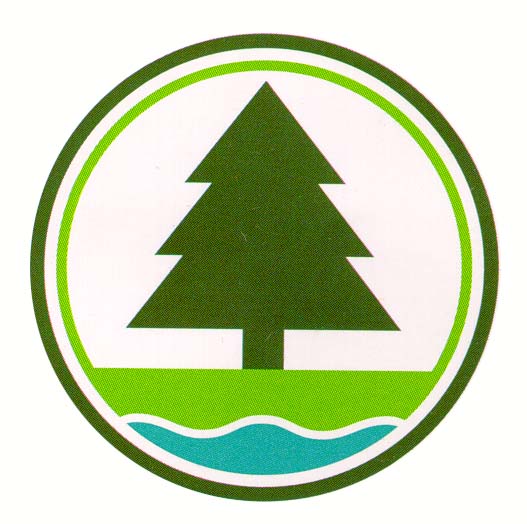 漁農自然護理署漁業持續發展基金漁業設備提升項目申請表格申請機構名稱申請機構名稱英文： 英文： 英文： 英文： 英文： 英文： 申請機構名稱申請機構名稱中文：中文：中文：中文：中文：中文：電話：電話：電話：電話：傳真：傳真：電郵地址／網址：電郵地址／網址：法人團體註冊資料＃：法人團體註冊資料＃：法人團體註冊資料＃：□ 有限公司　□ 漁業合作社　□ 其他（請註明）：	□ 有限公司　□ 漁業合作社　□ 其他（請註明）：	□ 有限公司　□ 漁業合作社　□ 其他（請註明）：	□ 有限公司　□ 漁業合作社　□ 其他（請註明）：	□ 有限公司　□ 漁業合作社　□ 其他（請註明）：	公司註冊或漁民合作社號碼：　　　　　　　　　　　有效日期至（如適用）：公司註冊或漁民合作社號碼：　　　　　　　　　　　有效日期至（如適用）：公司註冊或漁民合作社號碼：　　　　　　　　　　　有效日期至（如適用）：公司註冊或漁民合作社號碼：　　　　　　　　　　　有效日期至（如適用）：公司註冊或漁民合作社號碼：　　　　　　　　　　　有效日期至（如適用）：公司註冊或漁民合作社號碼：　　　　　　　　　　　有效日期至（如適用）：公司註冊或漁民合作社號碼：　　　　　　　　　　　有效日期至（如適用）：公司註冊或漁民合作社號碼：　　　　　　　　　　　有效日期至（如適用）：註册地方：註册地方：註册地方：註册地方：註册地方：註册地方：成立年份：成立年份：註冊地址：註冊地址：註冊地址：註冊地址：註冊地址：註冊地址：註冊地址：註冊地址：通訊地址（如與上述地址不同）：通訊地址（如與上述地址不同）：通訊地址（如與上述地址不同）：通訊地址（如與上述地址不同）：通訊地址（如與上述地址不同）：通訊地址（如與上述地址不同）：通訊地址（如與上述地址不同）：通訊地址（如與上述地址不同）：商業登記證號碼（如適用）： 　　　　　　　　　　　　　　　有效日期至：商業登記證號碼（如適用）： 　　　　　　　　　　　　　　　有效日期至：商業登記證號碼（如適用）： 　　　　　　　　　　　　　　　有效日期至：商業登記證號碼（如適用）： 　　　　　　　　　　　　　　　有效日期至：商業登記證號碼（如適用）： 　　　　　　　　　　　　　　　有效日期至：商業登記證號碼（如適用）： 　　　　　　　　　　　　　　　有效日期至：商業登記證號碼（如適用）： 　　　　　　　　　　　　　　　有效日期至：商業登記證號碼（如適用）： 　　　　　　　　　　　　　　　有效日期至：是否根據《稅務條例》第88條獲豁免繳稅的慈善團體?：   
□ 是（請提供有關證明副本）　　□ 否　是否根據《稅務條例》第88條獲豁免繳稅的慈善團體?：   
□ 是（請提供有關證明副本）　　□ 否　是否根據《稅務條例》第88條獲豁免繳稅的慈善團體?：   
□ 是（請提供有關證明副本）　　□ 否　是否根據《稅務條例》第88條獲豁免繳稅的慈善團體?：   
□ 是（請提供有關證明副本）　　□ 否　是否根據《稅務條例》第88條獲豁免繳稅的慈善團體?：   
□ 是（請提供有關證明副本）　　□ 否　是否根據《稅務條例》第88條獲豁免繳稅的慈善團體?：   
□ 是（請提供有關證明副本）　　□ 否　是否根據《稅務條例》第88條獲豁免繳稅的慈善團體?：   
□ 是（請提供有關證明副本）　　□ 否　是否根據《稅務條例》第88條獲豁免繳稅的慈善團體?：   
□ 是（請提供有關證明副本）　　□ 否　機構背景資料（例如成立年份、宗旨、經費來源、歷史、成員概況及主要從事的活動等，亦請提交最近經審計的帳目或經核證的管理帳目）^：機構背景資料（例如成立年份、宗旨、經費來源、歷史、成員概況及主要從事的活動等，亦請提交最近經審計的帳目或經核證的管理帳目）^：機構背景資料（例如成立年份、宗旨、經費來源、歷史、成員概況及主要從事的活動等，亦請提交最近經審計的帳目或經核證的管理帳目）^：機構背景資料（例如成立年份、宗旨、經費來源、歷史、成員概況及主要從事的活動等，亦請提交最近經審計的帳目或經核證的管理帳目）^：機構背景資料（例如成立年份、宗旨、經費來源、歷史、成員概況及主要從事的活動等，亦請提交最近經審計的帳目或經核證的管理帳目）^：機構背景資料（例如成立年份、宗旨、經費來源、歷史、成員概況及主要從事的活動等，亦請提交最近經審計的帳目或經核證的管理帳目）^：機構背景資料（例如成立年份、宗旨、經費來源、歷史、成員概況及主要從事的活動等，亦請提交最近經審計的帳目或經核證的管理帳目）^：機構背景資料（例如成立年份、宗旨、經費來源、歷史、成員概況及主要從事的活動等，亦請提交最近經審計的帳目或經核證的管理帳目）^：機構負責人資料機構負責人資料機構負責人資料機構負責人資料機構負責人資料機構負責人資料機構負責人資料機構負責人資料中文姓名：先生/女士先生/女士先生/女士先生/女士英文姓名：英文姓名：Mr./Ms.職位：聯絡電話：聯絡電話：地址：聯絡電話：聯絡電話：聯絡電話：聯絡電話：聯絡電話：聯絡電話：聯絡電話：機構聯絡人（如與機構負責人不同）機構聯絡人（如與機構負責人不同）機構聯絡人（如與機構負責人不同）機構聯絡人（如與機構負責人不同）機構聯絡人（如與機構負責人不同）機構聯絡人（如與機構負責人不同）機構聯絡人（如與機構負責人不同）機構聯絡人（如與機構負責人不同）中文姓名：先生/女士先生/女士先生/女士先生/女士英文姓名：英文姓名：Mr./Ms.職位：聯絡電話：聯絡電話：地址：宣傳途徑：接受報名日期：　　　　　年　　　月　　　日　　至　　　　　　年　　　月　　　日　　　　　年　　　月　　　日　　至　　　　　　年　　　月　　　日　　　　　年　　　月　　　日　　至　　　　　　年　　　月　　　日接受報名日期：共收到　　　　　　份申請共收到　　　　　　份申請共收到　　　　　　份申請隨機抽籤接受漁民或養魚戶參與項目的詳情（如超過資助人數上限200名）：日期： 日期： 地點： 隨機抽籤接受漁民或養魚戶參與項目的詳情（如超過資助人數上限200名）：有否公開抽籤過程：□ 有　　　　□ 否，原因：□ 有　　　　□ 否，原因：補充資料（如適用）：參與漁民或養魚戶姓名（ ／機構名稱）
（上限200名）香港身份證號碼
（機構註冊／商業登記證號碼）參與漁民或養魚戶的配偶姓名（如適用）配偶香港身份證號碼（如適用）生產單位類別（漁船／海魚養殖場／塘魚養殖場）生產單位編號擬購置漁業設備或物料及詳情是否項目資助清單內的設備或物料
（是／否）初步報價
（港元）參與漁民或養魚戶預計投入的金額
（港元）所需基金資助
（港元）
 （每名上限3萬元）總計：
（上限600萬元）（Ａ）職位職責及所需資歷招聘方法
（特定人士／公開招募）數量每月工時（小時）及工作年期（月）月薪連強積金供款
（港元）總開支（港元）申請機構投入金額（如有）
（港元）所需基金資助（港元）總計：（B）開支細項數量（年，如適用）單價（每年，如適用）
（港元）總開支（港元）申請機構投入
金額（如有）（港元）所需基金資助（港元）保險審計及會計其他（請分項列出）總計：（C）發放期數款項用途擬獲發放款項日期擬獲發放款額（港元）1.第1年行政費用及員工開支2.3.4.5.6.最後一筆行政費用及員工開支總計：
（上限150萬元）（Ｂ）＋（Ｃ）項目活動第1月第1月第2月第2月第3月第3月第4月第4月第5月第5月第6月第6月第7月第7月第8月第8月第9月第9月第10月第10月第11月第11月第12月　第1年　第1年　第1年　第1年　第1年　第1年　第1年　第1年　第1年　第1年　第1年　第1年　第1年　第1年　第1年　第1年　第1年　第1年　第1年　第1年　第1年　第1年　第1年　第1年例如：招募員工例如：核實漁民或養魚戶的資料及資格例如：撰寫及提交首份進度報告　第2年　第2年　第2年　第2年　第2年　第2年　第2年　第2年　第2年　第2年　第2年　第2年　第2年　第2年　第2年　第2年　第2年　第2年　第2年　第2年　第2年　第2年　第2年　第2年　第3年　第3年　第3年　第3年　第3年　第3年　第3年　第3年　第3年　第3年　第3年　第3年　第3年　第3年　第3年　第3年　第3年　第3年　第3年　第3年　第3年　第3年　第3年　第3年報告類別日期1.2.3.4.5.6.7.8.簽署並機構蓋印機構負責人姓名︰機構負責人姓名︰（）香港身份證號碼︰香港身份證號碼︰日期︰簽署並機構蓋印機構負責人姓名︰機構負責人姓名︰（）香港身份證號碼︰香港身份證號碼︰日期︰申請機構專用申請表附頁1申請編號：此表格適用於擬參與項目的捕撈業界人士填寫此表格適用於擬參與項目的捕撈業界人士填寫此表格適用於擬參與項目的捕撈業界人士填寫此表格適用於擬參與項目的捕撈業界人士填寫此表格適用於擬參與項目的捕撈業界人士填寫此表格適用於擬參與項目的捕撈業界人士填寫此表格適用於擬參與項目的捕撈業界人士填寫此表格適用於擬參與項目的捕撈業界人士填寫(a)  申請機構資料（如適用） (a)  申請機構資料（如適用） (a)  申請機構資料（如適用） (a)  申請機構資料（如適用） (a)  申請機構資料（如適用） (a)  申請機構資料（如適用） (a)  申請機構資料（如適用） (a)  申請機構資料（如適用） 機構名稱：機構名稱：機構名稱：機構名稱：機構名稱：機構名稱：機構名稱：機構名稱：機構註冊／商業登記證號碼：機構註冊／商業登記證號碼：機構註冊／商業登記證號碼：機構註冊／商業登記證號碼：機構註冊／商業登記證號碼：機構註冊／商業登記證號碼：機構註冊／商業登記證號碼：機構註冊／商業登記證號碼：(b)  申請人及其配偶資料(b)  申請人及其配偶資料(b)  申請人及其配偶資料(b)  申請人及其配偶資料(b)  申請人及其配偶資料(b)  申請人及其配偶資料(b)  申請人及其配偶資料(b)  申請人及其配偶資料申請人資料：申請人資料：申請人資料：申請人資料：申請人資料：申請人資料：申請人資料：申請人資料：中文姓名：　　　　  先生/女士中文姓名：　　　　  先生/女士中文姓名：　　　　  先生/女士英文姓名：Mr./Ms.英文姓名：Mr./Ms.英文姓名：Mr./Ms.英文姓名：Mr./Ms.香港身份證號碼：出生日期：出生日期：出生日期：年齡：年齡：年齡：年齡：性別：捕魚經驗：	　　　　　　　年捕魚經驗：	　　　　　　　年捕魚經驗：	　　　　　　　年機構／住宅電話：機構／住宅電話：機構／住宅電話：機構／住宅電話：手提電話：傳真／電郵（如有）：傳真／電郵（如有）：傳真／電郵（如有）：傳真／電郵（如有）：傳真／電郵（如有）：傳真／電郵（如有）：傳真／電郵（如有）：傳真／電郵（如有）：機構／居住住址：機構／居住住址：機構／居住住址：機構／居住住址：機構／居住住址：機構／居住住址：機構／居住住址：機構／居住住址：在機構的職位（如適用）：在機構的職位（如適用）：在機構的職位（如適用）：在機構的職位（如適用）：在機構的職位（如適用）：在機構的職位（如適用）：在機構的職位（如適用）：在機構的職位（如適用）：配偶資料：配偶資料：配偶資料：配偶資料：配偶資料：配偶資料：配偶資料：配偶資料：中文姓名：　　　　  先生/女士中文姓名：　　　　  先生/女士中文姓名：　　　　  先生/女士英文姓名：Mr./Ms.英文姓名：Mr./Ms.英文姓名：Mr./Ms.英文姓名：Mr./Ms.香港身份證號碼：本人及配偶有否曾經獲得項目資助購置設備／物料：本人及配偶有否曾經獲得項目資助購置設備／物料：　□ 否   
　□ 有 （請註明受資助機構名稱：	）　□ 否   
　□ 有 （請註明受資助機構名稱：	）　□ 否   
　□ 有 （請註明受資助機構名稱：	）　□ 否   
　□ 有 （請註明受資助機構名稱：	）　□ 否   
　□ 有 （請註明受資助機構名稱：	）　□ 否   
　□ 有 （請註明受資助機構名稱：	）本人及配偶有否同時向其他申請機構提出項目申請：本人及配偶有否同時向其他申請機構提出項目申請：　□ 否   
　□ 有 （請註明申請機構名稱：	）　□ 否   
　□ 有 （請註明申請機構名稱：	）　□ 否   
　□ 有 （請註明申請機構名稱：	）　□ 否   
　□ 有 （請註明申請機構名稱：	）　□ 否   
　□ 有 （請註明申請機構名稱：	）　□ 否   
　□ 有 （請註明申請機構名稱：	）(c)  現有生產單位（船隻）資料(c)  現有生產單位（船隻）資料(c)  現有生產單位（船隻）資料(c)  現有生產單位（船隻）資料(c)  現有生產單位（船隻）資料(c)  現有生產單位（船隻）資料(c)  現有生產單位（船隻）資料(c)  現有生產單位（船隻）資料船類及作業方式：                        船類及作業方式：                        船類及作業方式：                        船類及作業方式：                        船類及作業方式：                        船類及作業方式：                        船類及作業方式：                        船籍港：船隻主要規格：船隻主要規格：船隻主要規格：船隻主要規格：船隻主要規格：船隻主要規格：船隻主要規格：船隻主要規格：船體物料：船體物料：船體物料：船體物料：船體物料：船體物料：船體物料：船體物料：大小：	米(長)	米(闊)	米(深)大小：	米(長)	米(闊)	米(深)大小：	米(長)	米(闊)	米(深)大小：	米(長)	米(闊)	米(深)大小：	米(長)	米(闊)	米(深)大小：	米(長)	米(闊)	米(深)總功率：　　　　　　　　千瓦總功率：　　　　　　　　千瓦擁有權證明書號碼：擁有權證明書號碼：擁有權證明書號碼：擁有權證明書號碼：擁有權證明書號碼：擁有權證明書號碼：運作牌照有效期至：運作牌照有效期至：合資格登記證明書號碼：合資格登記證明書號碼：合資格登記證明書號碼：合資格登記證明書號碼：合資格登記證明書號碼：合資格登記證明書號碼：有效期至：有效期至：粵港澳流動漁船船牌號碼（內地船名）：粵港澳流動漁船船牌號碼（內地船名）：粵港澳流動漁船船牌號碼（內地船名）：粵港澳流動漁船船牌號碼（內地船名）：粵港澳流動漁船船牌號碼（內地船名）：粵港澳流動漁船船牌號碼（內地船名）：有效期至：有效期至：內地捕撈證最新年審日期：內地捕撈證最新年審日期：內地捕撈證最新年審日期：內地捕撈證最新年審日期：內地捕撈證最新年審日期：內地捕撈證最新年審日期：其他地方登記船號：其他地方登記船號：建造／購入年份：建造／購入年份：建造／購入年份：建造／購入年份：船齡：船齡：估計可再使用年數：估計可再使用年數：船牌背書日期及內容：船牌背書日期及內容：船牌背書日期及內容：船牌背書日期及內容：船牌背書日期及內容：船牌背書日期及內容：船牌背書日期及內容：船牌背書日期及內容：是否擁有其他船隻：
（例如漁船或收魚艇）□  否   □ 是 （請註明擁有權證明書號碼： ＿＿＿＿＿＿＿＿＿＿）□  否   □ 是 （請註明擁有權證明書號碼： ＿＿＿＿＿＿＿＿＿＿）□  否   □ 是 （請註明擁有權證明書號碼： ＿＿＿＿＿＿＿＿＿＿）□  否   □ 是 （請註明擁有權證明書號碼： ＿＿＿＿＿＿＿＿＿＿）□  否   □ 是 （請註明擁有權證明書號碼： ＿＿＿＿＿＿＿＿＿＿）□  否   □ 是 （請註明擁有權證明書號碼： ＿＿＿＿＿＿＿＿＿＿）□  否   □ 是 （請註明擁有權證明書號碼： ＿＿＿＿＿＿＿＿＿＿）(d)  過去一年作業資料及收入(d)  過去一年作業資料及收入(d)  過去一年作業資料及收入(d)  過去一年作業資料及收入(d)  過去一年作業資料及收入(d)  過去一年作業資料及收入(d)  過去一年作業資料及收入(d)  過去一年作業資料及收入年份：                                              年年份：                                              年年份：                                              年年份：                                              年年份：                                              年主要作業地點：主要作業地點：主要作業地點：主要漁獲品種：主要漁獲品種：主要漁獲品種：主要漁獲品種：主要漁獲品種：主要銷售地及對象：主要銷售地及對象：主要銷售地及對象：作業時間：　　　　　　　　　　　　　月作業時間：　　　　　　　　　　　　　月作業時間：　　　　　　　　　　　　　月作業時間：　　　　　　　　　　　　　月作業時間：　　　　　　　　　　　　　月總收入：                                            港元總收入：                                            港元總收入：                                            港元過去一年有否經魚類統營處銷售漁獲：　　□ 否　　　□ 有過去一年有否經魚類統營處銷售漁獲：　　□ 否　　　□ 有過去一年有否經魚類統營處銷售漁獲：　　□ 否　　　□ 有過去一年有否經魚類統營處銷售漁獲：　　□ 否　　　□ 有過去一年有否經魚類統營處銷售漁獲：　　□ 否　　　□ 有過去一年有否經魚類統營處銷售漁獲：　　□ 否　　　□ 有過去一年有否經魚類統營處銷售漁獲：　　□ 否　　　□ 有過去一年有否經魚類統營處銷售漁獲：　　□ 否　　　□ 有設備／物料設備／物料詳細資料
（如品牌、型號、規格等）數量初步估價／報價
（港元）□1.輔助捕撈設備 
（探魚機、絞網機及漁船製冰機等）□2.導航及船隻識別設備（自動識別系統、自動導航儀及全球定位系統等）□3.航行安全設備
（氣象儀器、雷達裝置及避雷裝置等）□4.保安設備□5.通信設備
（衛星通信設備及甚高頻（VHF）無線電話等）□6.救生設備
（救生筏及充氣救生衣等）□7.船頭推進設備□8.海水化淡設備□9.推動漁業持續發展的捕撈漁具物料（單層刺網等）□10.其他
（請註明設備／物料的詳細用途及理據，有關設備／物料須由基金諮詢委員會審議）用途／理據：總計總計總計總計申請人姓名：　簽署：香港身份證號碼：　日期：申請人姓名：　簽署：香港身份證號碼：　日期：申請機構專用申請編號：此表格適用於擬參與項目的養殖業界人士填寫此表格適用於擬參與項目的養殖業界人士填寫此表格適用於擬參與項目的養殖業界人士填寫此表格適用於擬參與項目的養殖業界人士填寫此表格適用於擬參與項目的養殖業界人士填寫此表格適用於擬參與項目的養殖業界人士填寫此表格適用於擬參與項目的養殖業界人士填寫此表格適用於擬參與項目的養殖業界人士填寫此表格適用於擬參與項目的養殖業界人士填寫此表格適用於擬參與項目的養殖業界人士填寫此表格適用於擬參與項目的養殖業界人士填寫此表格適用於擬參與項目的養殖業界人士填寫此表格適用於擬參與項目的養殖業界人士填寫此表格適用於擬參與項目的養殖業界人士填寫此表格適用於擬參與項目的養殖業界人士填寫此表格適用於擬參與項目的養殖業界人士填寫此表格適用於擬參與項目的養殖業界人士填寫此表格適用於擬參與項目的養殖業界人士填寫此表格適用於擬參與項目的養殖業界人士填寫(a)  申請機構資料（如適用） (a)  申請機構資料（如適用） (a)  申請機構資料（如適用） (a)  申請機構資料（如適用） (a)  申請機構資料（如適用） (a)  申請機構資料（如適用） (a)  申請機構資料（如適用） (a)  申請機構資料（如適用） (a)  申請機構資料（如適用） (a)  申請機構資料（如適用） (a)  申請機構資料（如適用） (a)  申請機構資料（如適用） (a)  申請機構資料（如適用） (a)  申請機構資料（如適用） (a)  申請機構資料（如適用） (a)  申請機構資料（如適用） (a)  申請機構資料（如適用） (a)  申請機構資料（如適用） (a)  申請機構資料（如適用） 機構名稱：機構名稱：機構名稱：機構名稱：機構名稱：機構名稱：機構名稱：機構名稱：機構名稱：機構名稱：機構名稱：機構名稱：機構名稱：機構名稱：機構名稱：機構名稱：機構名稱：機構名稱：機構名稱：機構註冊／商業登記證號碼：機構註冊／商業登記證號碼：機構註冊／商業登記證號碼：機構註冊／商業登記證號碼：機構註冊／商業登記證號碼：機構註冊／商業登記證號碼：機構註冊／商業登記證號碼：機構註冊／商業登記證號碼：機構註冊／商業登記證號碼：機構註冊／商業登記證號碼：機構註冊／商業登記證號碼：機構註冊／商業登記證號碼：機構註冊／商業登記證號碼：機構註冊／商業登記證號碼：機構註冊／商業登記證號碼：機構註冊／商業登記證號碼：機構註冊／商業登記證號碼：機構註冊／商業登記證號碼：機構註冊／商業登記證號碼：(b)  申請人及其配偶資料(b)  申請人及其配偶資料(b)  申請人及其配偶資料(b)  申請人及其配偶資料(b)  申請人及其配偶資料(b)  申請人及其配偶資料(b)  申請人及其配偶資料(b)  申請人及其配偶資料(b)  申請人及其配偶資料(b)  申請人及其配偶資料(b)  申請人及其配偶資料(b)  申請人及其配偶資料(b)  申請人及其配偶資料(b)  申請人及其配偶資料(b)  申請人及其配偶資料(b)  申請人及其配偶資料(b)  申請人及其配偶資料(b)  申請人及其配偶資料(b)  申請人及其配偶資料申請人資料：申請人資料：申請人資料：申請人資料：申請人資料：申請人資料：申請人資料：申請人資料：申請人資料：申請人資料：申請人資料：申請人資料：申請人資料：申請人資料：申請人資料：申請人資料：申請人資料：申請人資料：申請人資料：中文姓名：              先生/女士中文姓名：              先生/女士中文姓名：              先生/女士中文姓名：              先生/女士中文姓名：              先生/女士中文姓名：              先生/女士中文姓名：              先生/女士中文姓名：              先生/女士英文姓名：Mr./Ms.英文姓名：Mr./Ms.英文姓名：Mr./Ms.英文姓名：Mr./Ms.英文姓名：Mr./Ms.英文姓名：Mr./Ms.英文姓名：Mr./Ms.香港身份證號碼：香港身份證號碼：香港身份證號碼：香港身份證號碼：出生日期：出生日期：出生日期：出生日期：出生日期：出生日期：出生日期：出生日期：年齡：年齡：年齡：年齡：年齡：年齡：年齡：性別：性別：性別：性別：養殖經驗：	　　　　　　　年養殖經驗：	　　　　　　　年養殖經驗：	　　　　　　　年養殖經驗：	　　　　　　　年養殖經驗：	　　　　　　　年養殖經驗：	　　　　　　　年養殖經驗：	　　　　　　　年養殖經驗：	　　　　　　　年機構／住宅電話：機構／住宅電話：機構／住宅電話：機構／住宅電話：機構／住宅電話：機構／住宅電話：機構／住宅電話：手提電話：手提電話：手提電話：手提電話：傳真／電郵（如有）：傳真／電郵（如有）：傳真／電郵（如有）：傳真／電郵（如有）：傳真／電郵（如有）：傳真／電郵（如有）：傳真／電郵（如有）：傳真／電郵（如有）：傳真／電郵（如有）：傳真／電郵（如有）：傳真／電郵（如有）：傳真／電郵（如有）：傳真／電郵（如有）：傳真／電郵（如有）：傳真／電郵（如有）：傳真／電郵（如有）：傳真／電郵（如有）：傳真／電郵（如有）：傳真／電郵（如有）：機構／居住住址：機構／居住住址：機構／居住住址：機構／居住住址：機構／居住住址：機構／居住住址：機構／居住住址：機構／居住住址：機構／居住住址：機構／居住住址：機構／居住住址：機構／居住住址：機構／居住住址：機構／居住住址：機構／居住住址：機構／居住住址：機構／居住住址：機構／居住住址：機構／居住住址：在機構的職位（如適用）：在機構的職位（如適用）：在機構的職位（如適用）：在機構的職位（如適用）：在機構的職位（如適用）：在機構的職位（如適用）：在機構的職位（如適用）：在機構的職位（如適用）：在機構的職位（如適用）：在機構的職位（如適用）：在機構的職位（如適用）：在機構的職位（如適用）：在機構的職位（如適用）：在機構的職位（如適用）：在機構的職位（如適用）：在機構的職位（如適用）：在機構的職位（如適用）：在機構的職位（如適用）：在機構的職位（如適用）：配偶資料：配偶資料：配偶資料：配偶資料：配偶資料：配偶資料：配偶資料：配偶資料：配偶資料：配偶資料：配偶資料：配偶資料：配偶資料：配偶資料：配偶資料：配偶資料：配偶資料：配偶資料：配偶資料：中文姓名：　　　　 先生/女士中文姓名：　　　　 先生/女士中文姓名：　　　　 先生/女士中文姓名：　　　　 先生/女士中文姓名：　　　　 先生/女士中文姓名：　　　　 先生/女士中文姓名：　　　　 先生/女士英文姓名：Mr./Ms.英文姓名：Mr./Ms.英文姓名：Mr./Ms.英文姓名：Mr./Ms.英文姓名：Mr./Ms.英文姓名：Mr./Ms.英文姓名：Mr./Ms.英文姓名：Mr./Ms.英文姓名：Mr./Ms.香港身份證號碼：香港身份證號碼：香港身份證號碼：本人及配偶有否曾經獲得項目資助購置設備／物料：本人及配偶有否曾經獲得項目資助購置設備／物料：本人及配偶有否曾經獲得項目資助購置設備／物料：本人及配偶有否曾經獲得項目資助購置設備／物料：本人及配偶有否曾經獲得項目資助購置設備／物料：　□ 否   
　□ 有 （請註明受資助機構名稱：	）　□ 否   
　□ 有 （請註明受資助機構名稱：	）　□ 否   
　□ 有 （請註明受資助機構名稱：	）　□ 否   
　□ 有 （請註明受資助機構名稱：	）　□ 否   
　□ 有 （請註明受資助機構名稱：	）　□ 否   
　□ 有 （請註明受資助機構名稱：	）　□ 否   
　□ 有 （請註明受資助機構名稱：	）　□ 否   
　□ 有 （請註明受資助機構名稱：	）　□ 否   
　□ 有 （請註明受資助機構名稱：	）　□ 否   
　□ 有 （請註明受資助機構名稱：	）　□ 否   
　□ 有 （請註明受資助機構名稱：	）　□ 否   
　□ 有 （請註明受資助機構名稱：	）　□ 否   
　□ 有 （請註明受資助機構名稱：	）　□ 否   
　□ 有 （請註明受資助機構名稱：	）本人及配偶有否同時向其他申請機構提出項目申請：本人及配偶有否同時向其他申請機構提出項目申請：本人及配偶有否同時向其他申請機構提出項目申請：本人及配偶有否同時向其他申請機構提出項目申請：本人及配偶有否同時向其他申請機構提出項目申請：　□ 否   
　□ 有 （請註明申請機構名稱：	）　□ 否   
　□ 有 （請註明申請機構名稱：	）　□ 否   
　□ 有 （請註明申請機構名稱：	）　□ 否   
　□ 有 （請註明申請機構名稱：	）　□ 否   
　□ 有 （請註明申請機構名稱：	）　□ 否   
　□ 有 （請註明申請機構名稱：	）　□ 否   
　□ 有 （請註明申請機構名稱：	）　□ 否   
　□ 有 （請註明申請機構名稱：	）　□ 否   
　□ 有 （請註明申請機構名稱：	）　□ 否   
　□ 有 （請註明申請機構名稱：	）　□ 否   
　□ 有 （請註明申請機構名稱：	）　□ 否   
　□ 有 （請註明申請機構名稱：	）　□ 否   
　□ 有 （請註明申請機構名稱：	）　□ 否   
　□ 有 （請註明申請機構名稱：	）(c)  現有生產單位（養殖場）資料(c)  現有生產單位（養殖場）資料(c)  現有生產單位（養殖場）資料(c)  現有生產單位（養殖場）資料(c)  現有生產單位（養殖場）資料(c)  現有生產單位（養殖場）資料(c)  現有生產單位（養殖場）資料(c)  現有生產單位（養殖場）資料(c)  現有生產單位（養殖場）資料(c)  現有生產單位（養殖場）資料(c)  現有生產單位（養殖場）資料(c)  現有生產單位（養殖場）資料(c)  現有生產單位（養殖場）資料(c)  現有生產單位（養殖場）資料(c)  現有生產單位（養殖場）資料(c)  現有生產單位（養殖場）資料(c)  現有生產單位（養殖場）資料(c)  現有生產單位（養殖場）資料(c)  現有生產單位（養殖場）資料□　塘魚養殖場資料： □　塘魚養殖場資料： □　塘魚養殖場資料： □　塘魚養殖場資料： □　塘魚養殖場資料： □　塘魚養殖場資料： □　塘魚養殖場資料： □　塘魚養殖場資料： □　塘魚養殖場資料： □　塘魚養殖場資料： □　塘魚養殖場資料： □　塘魚養殖場資料： □　塘魚養殖場資料： □　塘魚養殖場資料： □　塘魚養殖場資料： □　塘魚養殖場資料： □　塘魚養殖場資料： □　塘魚養殖場資料： □　塘魚養殖場資料： 養殖場地址（如有，請註明丈量約份編號（DD No.）及地段編號（Lot No.））：養殖場地址（如有，請註明丈量約份編號（DD No.）及地段編號（Lot No.））：養殖場地址（如有，請註明丈量約份編號（DD No.）及地段編號（Lot No.））：養殖場地址（如有，請註明丈量約份編號（DD No.）及地段編號（Lot No.））：養殖場地址（如有，請註明丈量約份編號（DD No.）及地段編號（Lot No.））：養殖場地址（如有，請註明丈量約份編號（DD No.）及地段編號（Lot No.））：養殖場地址（如有，請註明丈量約份編號（DD No.）及地段編號（Lot No.））：養殖場地址（如有，請註明丈量約份編號（DD No.）及地段編號（Lot No.））：養殖場地址（如有，請註明丈量約份編號（DD No.）及地段編號（Lot No.））：養殖場地址（如有，請註明丈量約份編號（DD No.）及地段編號（Lot No.））：養殖場地址（如有，請註明丈量約份編號（DD No.）及地段編號（Lot No.））：養殖場地址（如有，請註明丈量約份編號（DD No.）及地段編號（Lot No.））：養殖場地址（如有，請註明丈量約份編號（DD No.）及地段編號（Lot No.））：養殖場地址（如有，請註明丈量約份編號（DD No.）及地段編號（Lot No.））：養殖場地址（如有，請註明丈量約份編號（DD No.）及地段編號（Lot No.））：養殖場地址（如有，請註明丈量約份編號（DD No.）及地段編號（Lot No.））：養殖場地址（如有，請註明丈量約份編號（DD No.）及地段編號（Lot No.））：養殖場地址（如有，請註明丈量約份編號（DD No.）及地段編號（Lot No.））：養殖場地址（如有，請註明丈量約份編號（DD No.）及地段編號（Lot No.））：養殖場土地資料：養殖場土地資料：養殖場土地資料：養殖場土地資料：養殖場土地資料：養殖場土地資料：養殖場土地資料：養殖場土地資料：養殖場土地資料：養殖場土地資料：養殖場土地資料：養殖場土地資料：養殖場土地資料：養殖場土地資料：養殖場土地資料：養殖場土地資料：養殖場土地資料：養殖場土地資料：養殖場土地資料：土地土地土地平方呎／斗種平方呎／斗種平方呎／斗種平方呎／斗種平方呎／斗種平方呎／斗種其他有關資料其他有關資料其他有關資料其他有關資料其他有關資料其他有關資料其他有關資料其他有關資料其他有關資料其他有關資料政府用地（如有）政府用地（如有）政府用地（如有）牌照編號：牌照編號：牌照編號：牌照編號：牌照編號：牌照編號：牌照編號：牌照編號：牌照編號：牌照編號：私人土地（如有）私人土地（如有）私人土地（如有）業權人：業權人：業權人：業權人：業權人：業權人：業權人：業權人：業權人：業權人：租地（如有）租地（如有）租地（如有）每年租金：每年租金：每年租金：合約形式：（有／無釐印）合約形式：（有／無釐印）合約形式：（有／無釐印）合約形式：（有／無釐印）合約形式：（有／無釐印）合約形式：（有／無釐印）合約形式：（有／無釐印）租地（如有）租地（如有）租地（如有）年期：年期：年期：約滿日期：約滿日期：約滿日期：約滿日期：約滿日期：約滿日期：約滿日期：魚塘數目：魚塘數目：魚塘數目：魚塘數目：魚塘數目：魚塘數目：魚塘數目：魚塘數目：魚塘數目：魚塘數目：魚塘數目：魚塘數目：魚塘面積：　　　　　　　平方米魚塘面積：　　　　　　　平方米魚塘面積：　　　　　　　平方米魚塘面積：　　　　　　　平方米魚塘面積：　　　　　　　平方米魚塘面積：　　　　　　　平方米魚塘面積：　　　　　　　平方米本地優質養魚場登記號碼（如適用）：本地優質養魚場登記號碼（如適用）：本地優質養魚場登記號碼（如適用）：本地優質養魚場登記號碼（如適用）：本地優質養魚場登記號碼（如適用）：本地優質養魚場登記號碼（如適用）：本地優質養魚場登記號碼（如適用）：本地優質養魚場登記號碼（如適用）：本地優質養魚場登記號碼（如適用）：本地優質養魚場登記號碼（如適用）：本地優質養魚場登記號碼（如適用）：本地優質養魚場登記號碼（如適用）：登記日期：登記日期：登記日期：登記日期：登記日期：登記日期：登記日期：本地養殖場自願登記計劃號碼（如適用）：本地養殖場自願登記計劃號碼（如適用）：本地養殖場自願登記計劃號碼（如適用）：本地養殖場自願登記計劃號碼（如適用）：本地養殖場自願登記計劃號碼（如適用）：本地養殖場自願登記計劃號碼（如適用）：本地養殖場自願登記計劃號碼（如適用）：本地養殖場自願登記計劃號碼（如適用）：本地養殖場自願登記計劃號碼（如適用）：本地養殖場自願登記計劃號碼（如適用）：本地養殖場自願登記計劃號碼（如適用）：本地養殖場自願登記計劃號碼（如適用）：登記日期：登記日期：登記日期：登記日期：登記日期：登記日期：登記日期：□　海魚養殖場資料：□　海魚養殖場資料：□　海魚養殖場資料：□　海魚養殖場資料：□　海魚養殖場資料：□　海魚養殖場資料：□　海魚養殖場資料：□　海魚養殖場資料：□　海魚養殖場資料：□　海魚養殖場資料：□　海魚養殖場資料：□　海魚養殖場資料：□　海魚養殖場資料：□　海魚養殖場資料：□　海魚養殖場資料：□　海魚養殖場資料：□　海魚養殖場資料：□　海魚養殖場資料：□　海魚養殖場資料：魚排數目：魚排數目：魚排數目：魚排數目：魚排數目：魚排數目：魚排數目：魚排數目：魚排數目：魚排數目：魚排數目：魚排數目：魚排面積：　　　　　　　平方米魚排面積：　　　　　　　平方米魚排面積：　　　　　　　平方米魚排面積：　　　　　　　平方米魚排面積：　　　　　　　平方米魚排面積：　　　　　　　平方米魚排面積：　　　　　　　平方米海魚養殖牌號碼（如適用）：海魚養殖牌號碼（如適用）：海魚養殖牌號碼（如適用）：海魚養殖牌號碼（如適用）：海魚養殖牌號碼（如適用）：海魚養殖牌號碼（如適用）：海魚養殖牌號碼（如適用）：海魚養殖牌號碼（如適用）：海魚養殖牌號碼（如適用）：海魚養殖牌號碼（如適用）：海魚養殖牌號碼（如適用）：海魚養殖牌號碼（如適用）：牌照到期日：牌照到期日：牌照到期日：牌照到期日：牌照到期日：牌照到期日：牌照到期日：本地優質養魚場登記號碼（如適用）：本地優質養魚場登記號碼（如適用）：本地優質養魚場登記號碼（如適用）：本地優質養魚場登記號碼（如適用）：本地優質養魚場登記號碼（如適用）：本地優質養魚場登記號碼（如適用）：本地優質養魚場登記號碼（如適用）：本地優質養魚場登記號碼（如適用）：本地優質養魚場登記號碼（如適用）：本地優質養魚場登記號碼（如適用）：本地優質養魚場登記號碼（如適用）：本地優質養魚場登記號碼（如適用）：登記日期：登記日期：登記日期：登記日期：登記日期：登記日期：登記日期：現時養殖水產品種類及數量：現時養殖水產品種類及數量：現時養殖水產品種類及數量：現時養殖水產品種類及數量：現時養殖水產品種類及數量：現時養殖水產品種類及數量：現時養殖水產品種類及數量：現時養殖水產品種類及數量：現時養殖水產品種類及數量：現時養殖水產品種類及數量：現時養殖水產品種類及數量：現時養殖水產品種類及數量：現時養殖水產品種類及數量：現時養殖水產品種類及數量：現時養殖水產品種類及數量：現時養殖水產品種類及數量：現時養殖水產品種類及數量：現時養殖水產品種類及數量：現時養殖水產品種類及數量：品種放養日期放養日期放養數量
（條／隻）放養數量
（條／隻）放養數量
（條／隻）放養數量
（條／隻）放養數量
（條／隻）放養數量
（條／隻）放養尺寸現時數量
（條／隻）現時數量
（條／隻）現時尺寸現時尺寸現時尺寸現時尺寸平均單價
（港元）總值
（港元）1234總計：總計：總計：總計：(d)   過去一年作業資料及收入(d)   過去一年作業資料及收入(d)   過去一年作業資料及收入(d)   過去一年作業資料及收入(d)   過去一年作業資料及收入(d)   過去一年作業資料及收入(d)   過去一年作業資料及收入(d)   過去一年作業資料及收入(d)   過去一年作業資料及收入(d)   過去一年作業資料及收入(d)   過去一年作業資料及收入(d)   過去一年作業資料及收入(d)   過去一年作業資料及收入(d)   過去一年作業資料及收入(d)   過去一年作業資料及收入(d)   過去一年作業資料及收入(d)   過去一年作業資料及收入(d)   過去一年作業資料及收入(d)   過去一年作業資料及收入年份：　　　　　　　　　年年份：　　　　　　　　　年年份：　　　　　　　　　年年份：　　　　　　　　　年年份：　　　　　　　　　年年份：　　　　　　　　　年主要銷售地及對象：主要銷售地及對象：主要銷售地及對象：主要銷售地及對象：主要銷售地及對象：主要銷售地及對象：主要銷售地及對象：主要銷售地及對象：主要銷售地及對象：主要銷售地及對象：主要銷售地及對象：主要銷售地及對象：主要銷售地及對象：總收入：　　  　　　　港元總收入：　　  　　　　港元總收入：　　  　　　　港元總收入：　　  　　　　港元總收入：　　  　　　　港元總收入：　　  　　　　港元總支出：　　　　　　　港元總支出：　　　　　　　港元總支出：　　　　　　　港元總支出：　　　　　　　港元總支出：　　　　　　　港元總支出：　　　　　　　港元總支出：　　　　　　　港元總支出：　　　　　　　港元淨收入：　　　　　　　港元淨收入：　　　　　　　港元淨收入：　　　　　　　港元淨收入：　　　　　　　港元淨收入：　　　　　　　港元設備／物料設備／物料詳細資料
（如品牌、型號、規格等）數量初步估價／報價
（港元）□1.自動投料機設備□2.水質控制及監測設備（曝氣系統、殺菌裝置及水質監測器等）□3.防雀設備／物料□4.水溫加熱器及越冬設備/物料□5.魚類處理設備／物料（魚類處理袋及聚乙烯／纖維強化塑料池等）□6.製冰機設備□7.風力及太陽能發電設備□8.其他
（請註明設備／物料的詳細用途及理據，有關設備／物料須由基金諮詢委員會審議）用途及理據：總計總計總計總計申請人姓名：　簽署：香港身份證號碼：　日期：申請人姓名：　簽署：香港身份證號碼：　日期：(a)  申請人資料(a)  申請人資料(a)  申請人資料(a)  申請人資料申請編號：申請編號：申請編號：申請編號：機構名稱（如適用）：機構名稱（如適用）：機構名稱（如適用）：機構名稱（如適用）：機構註冊／商業登記證號碼（如適用）：機構註冊／商業登記證號碼（如適用）：機構註冊／商業登記證號碼（如適用）：機構註冊／商業登記證號碼（如適用）：申請人資料申請人資料申請人資料申請人資料中文姓名：　　　　先生/女士英文姓名：Mr./Ms.英文姓名：Mr./Ms.香港身份證號碼：機構／住宅電話：手提電話：手提電話：傳真／電郵（如有）：機構／居住住址：機構／居住住址：機構／居住住址：機構／居住住址：在機構的職位（如適用）：在機構的職位（如適用）：在機構的職位（如適用）：在機構的職位（如適用）：(b)  生產單位運作情況(b)  生產單位運作情況(b)  生產單位運作情況(b)  生產單位運作情況視察日期：視察日期：視察日期：視察日期：生產單位地址／牌照編號 ：生產單位地址／牌照編號 ：生產單位地址／牌照編號 ：生產單位地址／牌照編號 ：運作情況： 　□　活躍　　□　不活躍運作情況： 　□　活躍　　□　不活躍運作情況： 　□　活躍　　□　不活躍運作情況： 　□　活躍　　□　不活躍生產單位狀況：□ 良好　　□　一般　　□　差劣　　□　休養／休漁生產單位狀況：□ 良好　　□　一般　　□　差劣　　□　休養／休漁生產單位狀況：□ 良好　　□　一般　　□　差劣　　□　休養／休漁生產單位狀況：□ 良好　　□　一般　　□　差劣　　□　休養／休漁生產單位類別：□ 漁船　　□　海魚養殖　　□　塘魚養殖        　　  　　　□  其他：_______________________________________生產單位類別：□ 漁船　　□　海魚養殖　　□　塘魚養殖        　　  　　　□  其他：_______________________________________生產單位類別：□ 漁船　　□　海魚養殖　　□　塘魚養殖        　　  　　　□  其他：_______________________________________生產單位類別：□ 漁船　　□　海魚養殖　　□　塘魚養殖        　　  　　　□  其他：_______________________________________申請購置設備／物料的資料：申請購置設備／物料的資料：申請購置設備／物料的資料：申請購置設備／物料的資料：(c)  符合資格核對清單 (c)  符合資格核對清單 (c)  符合資格核對清單 (c)  符合資格核對清單 若符合以下條件，請填上“”；若否，請填上“x”。申請人以上述報稱的生產單位作生產用途。申請人及其生產單位的資料符合漁業設備提升項目（項目）申請須知內所訂明的準則，亦與申請資料相符。該生產單位的相關照片（包括全景照、牌照號碼（如有）、構築物／設施）夾附於附件		。 擬購置的設備／物料屬漁護署核准清單所列物品或屬漁護署經漁業持續發展基金諮詢委員會（委員會）建議下批准的其他物品。 上述報稱的生產單位對擬購置的設備／物料有實際的需求。 擬購置的設備／物料估價合理，並與市場價格相符。若符合以下條件，請填上“”；若否，請填上“x”。申請人以上述報稱的生產單位作生產用途。申請人及其生產單位的資料符合漁業設備提升項目（項目）申請須知內所訂明的準則，亦與申請資料相符。該生產單位的相關照片（包括全景照、牌照號碼（如有）、構築物／設施）夾附於附件		。 擬購置的設備／物料屬漁護署核准清單所列物品或屬漁護署經漁業持續發展基金諮詢委員會（委員會）建議下批准的其他物品。 上述報稱的生產單位對擬購置的設備／物料有實際的需求。 擬購置的設備／物料估價合理，並與市場價格相符。若符合以下條件，請填上“”；若否，請填上“x”。申請人以上述報稱的生產單位作生產用途。申請人及其生產單位的資料符合漁業設備提升項目（項目）申請須知內所訂明的準則，亦與申請資料相符。該生產單位的相關照片（包括全景照、牌照號碼（如有）、構築物／設施）夾附於附件		。 擬購置的設備／物料屬漁護署核准清單所列物品或屬漁護署經漁業持續發展基金諮詢委員會（委員會）建議下批准的其他物品。 上述報稱的生產單位對擬購置的設備／物料有實際的需求。 擬購置的設備／物料估價合理，並與市場價格相符。若符合以下條件，請填上“”；若否，請填上“x”。申請人以上述報稱的生產單位作生產用途。申請人及其生產單位的資料符合漁業設備提升項目（項目）申請須知內所訂明的準則，亦與申請資料相符。該生產單位的相關照片（包括全景照、牌照號碼（如有）、構築物／設施）夾附於附件		。 擬購置的設備／物料屬漁護署核准清單所列物品或屬漁護署經漁業持續發展基金諮詢委員會（委員會）建議下批准的其他物品。 上述報稱的生產單位對擬購置的設備／物料有實際的需求。 擬購置的設備／物料估價合理，並與市場價格相符。其他補充資料：其他補充資料：其他補充資料：其他補充資料：(d)  檢查概要(d)  檢查概要(d)  檢查概要(d)  檢查概要本人已檢查上述生產單位的狀況及審核申請內容，並：認為此申請人及其上述報稱的生產單位符合項目申請資格，及對擬購置的設備／物料有實際的需求。建議批准繼續進行擬議設備／物料的採購。認為此申請人或其上述報稱的生產單位並不符合項目申請資格或與申請資料不符，故不建議為此申請人或其上述報稱的生產單位繼續進行擬議設備／物料的採購。認為擬購置的設備／物料不屬核准清單所列物品或不屬漁護署經委員會建議下批准的其他物品，或生產單位並沒有實際需要購置擬議的設備／物料，故不建議繼續進行擬議設備／物料的採購。其他考慮：	本人已檢查上述生產單位的狀況及審核申請內容，並：認為此申請人及其上述報稱的生產單位符合項目申請資格，及對擬購置的設備／物料有實際的需求。建議批准繼續進行擬議設備／物料的採購。認為此申請人或其上述報稱的生產單位並不符合項目申請資格或與申請資料不符，故不建議為此申請人或其上述報稱的生產單位繼續進行擬議設備／物料的採購。認為擬購置的設備／物料不屬核准清單所列物品或不屬漁護署經委員會建議下批准的其他物品，或生產單位並沒有實際需要購置擬議的設備／物料，故不建議繼續進行擬議設備／物料的採購。其他考慮：	本人已檢查上述生產單位的狀況及審核申請內容，並：認為此申請人及其上述報稱的生產單位符合項目申請資格，及對擬購置的設備／物料有實際的需求。建議批准繼續進行擬議設備／物料的採購。認為此申請人或其上述報稱的生產單位並不符合項目申請資格或與申請資料不符，故不建議為此申請人或其上述報稱的生產單位繼續進行擬議設備／物料的採購。認為擬購置的設備／物料不屬核准清單所列物品或不屬漁護署經委員會建議下批准的其他物品，或生產單位並沒有實際需要購置擬議的設備／物料，故不建議繼續進行擬議設備／物料的採購。其他考慮：	本人已檢查上述生產單位的狀況及審核申請內容，並：認為此申請人及其上述報稱的生產單位符合項目申請資格，及對擬購置的設備／物料有實際的需求。建議批准繼續進行擬議設備／物料的採購。認為此申請人或其上述報稱的生產單位並不符合項目申請資格或與申請資料不符，故不建議為此申請人或其上述報稱的生產單位繼續進行擬議設備／物料的採購。認為擬購置的設備／物料不屬核准清單所列物品或不屬漁護署經委員會建議下批准的其他物品，或生產單位並沒有實際需要購置擬議的設備／物料，故不建議繼續進行擬議設備／物料的採購。其他考慮：	檢查人員簽署檢查人員簽署檢查人員姓名檢查人員姓名日期日期(e)  核證無誤(e)  核證無誤(e)  核證無誤(e)  核證無誤本人已審核是次檢查的內容，並：支持表格第d部分所作的建議。不支持表格第d部分所作的建議，原因如下：其他考慮／跟進：	本人已審核是次檢查的內容，並：支持表格第d部分所作的建議。不支持表格第d部分所作的建議，原因如下：其他考慮／跟進：	本人已審核是次檢查的內容，並：支持表格第d部分所作的建議。不支持表格第d部分所作的建議，原因如下：其他考慮／跟進：	本人已審核是次檢查的內容，並：支持表格第d部分所作的建議。不支持表格第d部分所作的建議，原因如下：其他考慮／跟進：	項目負責人簽署項目負責人簽署項目負責人姓名項目負責人姓名日期日期機構印章機構印章[受資助機構名稱][受資助機構地址][受資助機構電話]漁業持續發展基金漁業設備提升項目（項目）項目編號： 		正式收據付款人： [參與項目人士姓名]　　　　　　　日期： 			設備／物料資料付款方式參與項目人士姓名：　簽署：香港身份證號碼：　日期：(a)  參與項目人士資料(a)  參與項目人士資料(a)  參與項目人士資料(a)  參與項目人士資料申請編號：申請編號：申請編號：申請編號：機構名稱（如適用）：機構名稱（如適用）：機構名稱（如適用）：機構名稱（如適用）：機構註冊／商業登記證號碼（如適用）：機構註冊／商業登記證號碼（如適用）：機構註冊／商業登記證號碼（如適用）：機構註冊／商業登記證號碼（如適用）：參與項目人士資料參與項目人士資料參與項目人士資料參與項目人士資料中文姓名：　　　　先生/女士英文姓名：Mr./Ms.英文姓名：Mr./Ms.香港身份證號碼：機構／住宅電話：手提電話：手提電話：傳真／電郵（如有）：機構／居住住址：機構／居住住址：機構／居住住址：機構／居住住址：在機構的職位（如適用）：在機構的職位（如適用）：在機構的職位（如適用）：在機構的職位（如適用）：(b)  生產單位運作情況(b)  生產單位運作情況(b)  生產單位運作情況(b)  生產單位運作情況視察日期：視察日期：視察日期：視察日期：生產單位地址／牌照編號 ：生產單位地址／牌照編號 ：生產單位地址／牌照編號 ：生產單位地址／牌照編號 ：運作情況： 　□　活躍　　□　不活躍運作情況： 　□　活躍　　□　不活躍運作情況： 　□　活躍　　□　不活躍運作情況： 　□　活躍　　□　不活躍生產單位狀況：□ 良好　　□　一般　　□　差劣　　□　休養／休漁生產單位狀況：□ 良好　　□　一般　　□　差劣　　□　休養／休漁生產單位狀況：□ 良好　　□　一般　　□　差劣　　□　休養／休漁生產單位狀況：□ 良好　　□　一般　　□　差劣　　□　休養／休漁生產單位類別：□ 漁船　　□　海魚養殖　　□　塘魚養殖        　　  　　　□  其他：							生產單位類別：□ 漁船　　□　海魚養殖　　□　塘魚養殖        　　  　　　□  其他：							生產單位類別：□ 漁船　　□　海魚養殖　　□　塘魚養殖        　　  　　　□  其他：							生產單位類別：□ 漁船　　□　海魚養殖　　□　塘魚養殖        　　  　　　□  其他：							已安裝的設備／物料資料：－已安裝的設備／物料資料：－已安裝的設備／物料資料：－已安裝的設備／物料資料：－(c)  符合資格核對清單(c)  符合資格核對清單(c)  符合資格核對清單(c)  符合資格核對清單若符合以下條件，請填上“”；若否，請填上“x”。已安裝的設備／物料屬漁護署核准清單所列物品，並與參與項目人士名單所列的擬購置漁業設備／物料相符。已檢查相關的購物發票／收據，發票／收據上載有公司名稱、地址及電話號碼、發票人簽名及公司印鑑 (受資助機構須檢查正本並在副本上註明核證無誤、簽署及蓋印)，經核證的副本夾附於附件	。已為有關設備打上標記（標記編號為			）。該生產單位的相關照片（包括全景照、牌照號碼（如有）、構築物／設施）夾附於附件	。 已安裝的設備／物料照片（顯示有關標記）夾附於附件		。若符合以下條件，請填上“”；若否，請填上“x”。已安裝的設備／物料屬漁護署核准清單所列物品，並與參與項目人士名單所列的擬購置漁業設備／物料相符。已檢查相關的購物發票／收據，發票／收據上載有公司名稱、地址及電話號碼、發票人簽名及公司印鑑 (受資助機構須檢查正本並在副本上註明核證無誤、簽署及蓋印)，經核證的副本夾附於附件	。已為有關設備打上標記（標記編號為			）。該生產單位的相關照片（包括全景照、牌照號碼（如有）、構築物／設施）夾附於附件	。 已安裝的設備／物料照片（顯示有關標記）夾附於附件		。若符合以下條件，請填上“”；若否，請填上“x”。已安裝的設備／物料屬漁護署核准清單所列物品，並與參與項目人士名單所列的擬購置漁業設備／物料相符。已檢查相關的購物發票／收據，發票／收據上載有公司名稱、地址及電話號碼、發票人簽名及公司印鑑 (受資助機構須檢查正本並在副本上註明核證無誤、簽署及蓋印)，經核證的副本夾附於附件	。已為有關設備打上標記（標記編號為			）。該生產單位的相關照片（包括全景照、牌照號碼（如有）、構築物／設施）夾附於附件	。 已安裝的設備／物料照片（顯示有關標記）夾附於附件		。若符合以下條件，請填上“”；若否，請填上“x”。已安裝的設備／物料屬漁護署核准清單所列物品，並與參與項目人士名單所列的擬購置漁業設備／物料相符。已檢查相關的購物發票／收據，發票／收據上載有公司名稱、地址及電話號碼、發票人簽名及公司印鑑 (受資助機構須檢查正本並在副本上註明核證無誤、簽署及蓋印)，經核證的副本夾附於附件	。已為有關設備打上標記（標記編號為			）。該生產單位的相關照片（包括全景照、牌照號碼（如有）、構築物／設施）夾附於附件	。 已安裝的設備／物料照片（顯示有關標記）夾附於附件		。其他補充資料：其他補充資料：其他補充資料：其他補充資料：(d)  檢查概要(d)  檢查概要(d)  檢查概要(d)  檢查概要本人已檢查有關設備／物料，並： 認為有關設備／物料的購置、安裝及標記已經完成。　尚待跟進以下事項，以完成購置及安裝：本人已檢查有關設備／物料，並： 認為有關設備／物料的購置、安裝及標記已經完成。　尚待跟進以下事項，以完成購置及安裝：本人已檢查有關設備／物料，並： 認為有關設備／物料的購置、安裝及標記已經完成。　尚待跟進以下事項，以完成購置及安裝：本人已檢查有關設備／物料，並： 認為有關設備／物料的購置、安裝及標記已經完成。　尚待跟進以下事項，以完成購置及安裝：檢查人員簽署檢查人員簽署檢查人員姓名檢查人員姓名日期日期(e)  核證無誤(e)  核證無誤(e)  核證無誤(e)  核證無誤本人已審核上述資料，並認為：有關設備／物料的購置、安裝及標記已經完成。於   [30]   日後再進行上述視察，以跟進有關設備／物料的購置、安裝及標記進度。本人已審核上述資料，並認為：有關設備／物料的購置、安裝及標記已經完成。於   [30]   日後再進行上述視察，以跟進有關設備／物料的購置、安裝及標記進度。本人已審核上述資料，並認為：有關設備／物料的購置、安裝及標記已經完成。於   [30]   日後再進行上述視察，以跟進有關設備／物料的購置、安裝及標記進度。本人已審核上述資料，並認為：有關設備／物料的購置、安裝及標記已經完成。於   [30]   日後再進行上述視察，以跟進有關設備／物料的購置、安裝及標記進度。項目負責人簽署項目負責人簽署項目負責人姓名項目負責人姓名日期日期機構印章機構印章(a)  參與項目人士資料(a)  參與項目人士資料(a)  參與項目人士資料(a)  參與項目人士資料申請編號：申請編號：申請編號：申請編號：機構名稱（如適用）：機構名稱（如適用）：機構名稱（如適用）：機構名稱（如適用）：機構註冊／商業登記證號碼（如適用）：機構註冊／商業登記證號碼（如適用）：機構註冊／商業登記證號碼（如適用）：機構註冊／商業登記證號碼（如適用）：參與項目人士資料參與項目人士資料參與項目人士資料參與項目人士資料中文姓名：　　　　先生/女士英文姓名：Mr./Ms.英文姓名：Mr./Ms.香港身份證號碼：機構／住宅電話：手提電話：手提電話：傳真／電郵（如有）：機構／居住住址：機構／居住住址：機構／居住住址：機構／居住住址：在機構的職位（如適用）：在機構的職位（如適用）：在機構的職位（如適用）：在機構的職位（如適用）：(b)  生產單位運作情況(b)  生產單位運作情況(b)  生產單位運作情況(b)  生產單位運作情況視察日期：視察日期：視察日期：視察日期：生產單位地址／牌照編號 ：生產單位地址／牌照編號 ：生產單位地址／牌照編號 ：生產單位地址／牌照編號 ：運作情況： 　□　活躍　　□　不活躍運作情況： 　□　活躍　　□　不活躍運作情況： 　□　活躍　　□　不活躍運作情況： 　□　活躍　　□　不活躍生產單位狀況：□ 良好　　□　一般　　□　差劣　　□　休養／休漁生產單位狀況：□ 良好　　□　一般　　□　差劣　　□　休養／休漁生產單位狀況：□ 良好　　□　一般　　□　差劣　　□　休養／休漁生產單位狀況：□ 良好　　□　一般　　□　差劣　　□　休養／休漁生產單位類別：□ 漁船　　□　海魚養殖　　□　塘魚養殖        　　  　　　□  其他：							生產單位類別：□ 漁船　　□　海魚養殖　　□　塘魚養殖        　　  　　　□  其他：							生產單位類別：□ 漁船　　□　海魚養殖　　□　塘魚養殖        　　  　　　□  其他：							生產單位類別：□ 漁船　　□　海魚養殖　　□　塘魚養殖        　　  　　　□  其他：							獲資助購置的設備／物料資料：－獲資助購置的設備／物料資料：－獲資助購置的設備／物料資料：－獲資助購置的設備／物料資料：－(c)  生產單位巡查檢核記錄 (c)  生產單位巡查檢核記錄 (c)  生產單位巡查檢核記錄 (c)  生產單位巡查檢核記錄 若符合以下條件，請填上“”；若否，請填上“x”。生產單位的相關照片（包括全景照、牌照號碼（如有）、構築物／設施）夾附於附件	。設備的機身編號／標籤與記錄相符。設備／物料的照片 夾附於附件		。設備／物料得到妥善使用。警方的證明文件夾附於附件		（如參與項目人士聲稱設備／物料被竊／遺失)。若符合以下條件，請填上“”；若否，請填上“x”。生產單位的相關照片（包括全景照、牌照號碼（如有）、構築物／設施）夾附於附件	。設備的機身編號／標籤與記錄相符。設備／物料的照片 夾附於附件		。設備／物料得到妥善使用。警方的證明文件夾附於附件		（如參與項目人士聲稱設備／物料被竊／遺失)。若符合以下條件，請填上“”；若否，請填上“x”。生產單位的相關照片（包括全景照、牌照號碼（如有）、構築物／設施）夾附於附件	。設備的機身編號／標籤與記錄相符。設備／物料的照片 夾附於附件		。設備／物料得到妥善使用。警方的證明文件夾附於附件		（如參與項目人士聲稱設備／物料被竊／遺失)。若符合以下條件，請填上“”；若否，請填上“x”。生產單位的相關照片（包括全景照、牌照號碼（如有）、構築物／設施）夾附於附件	。設備的機身編號／標籤與記錄相符。設備／物料的照片 夾附於附件		。設備／物料得到妥善使用。警方的證明文件夾附於附件		（如參與項目人士聲稱設備／物料被竊／遺失)。其他補充資料（如遺失或損壞）：其他補充資料（如遺失或損壞）：其他補充資料（如遺失或損壞）：其他補充資料（如遺失或損壞）：(d)  檢查概要(d)  檢查概要(d)  檢查概要(d)  檢查概要本人已檢查生產單位的狀況及設備／物料，並認爲：生產單位的運作及獲資助購置的設備／物料一切正常。存在以下違反資助條款事項：本人已檢查生產單位的狀況及設備／物料，並認爲：生產單位的運作及獲資助購置的設備／物料一切正常。存在以下違反資助條款事項：本人已檢查生產單位的狀況及設備／物料，並認爲：生產單位的運作及獲資助購置的設備／物料一切正常。存在以下違反資助條款事項：本人已檢查生產單位的狀況及設備／物料，並認爲：生產單位的運作及獲資助購置的設備／物料一切正常。存在以下違反資助條款事項：檢查人員簽署檢查人員簽署檢查人員姓名檢查人員姓名日期日期(e)  核證無誤(e)  核證無誤(e)  核證無誤(e)  核證無誤經考慮以上所有巡查檢核記錄結果，本人認爲：是次巡查並無問題。存在懷疑違反資助條款事項，並須聯絡漁業持續發展基金採取跟進行動。經考慮以上所有巡查檢核記錄結果，本人認爲：是次巡查並無問題。存在懷疑違反資助條款事項，並須聯絡漁業持續發展基金採取跟進行動。經考慮以上所有巡查檢核記錄結果，本人認爲：是次巡查並無問題。存在懷疑違反資助條款事項，並須聯絡漁業持續發展基金採取跟進行動。經考慮以上所有巡查檢核記錄結果，本人認爲：是次巡查並無問題。存在懷疑違反資助條款事項，並須聯絡漁業持續發展基金採取跟進行動。項目負責人簽署項目負責人簽署項目負責人姓名項目負責人姓名日期日期機構印章機構印章設備設備詳情
（如品牌、型號、規格等）購買及安裝日期金額（港元）數量收貨人安裝／存放地點
（生產單位地址／牌照編號）棄置日期及原因參與項目人士姓名（ ／機構名稱）香港身份證號碼
（機構註冊／商業登記證號碼）備註檢查人員檢查人員核證無誤核證無誤簽署：項目負責人簽署：姓名：項目負責人姓名：機構印章